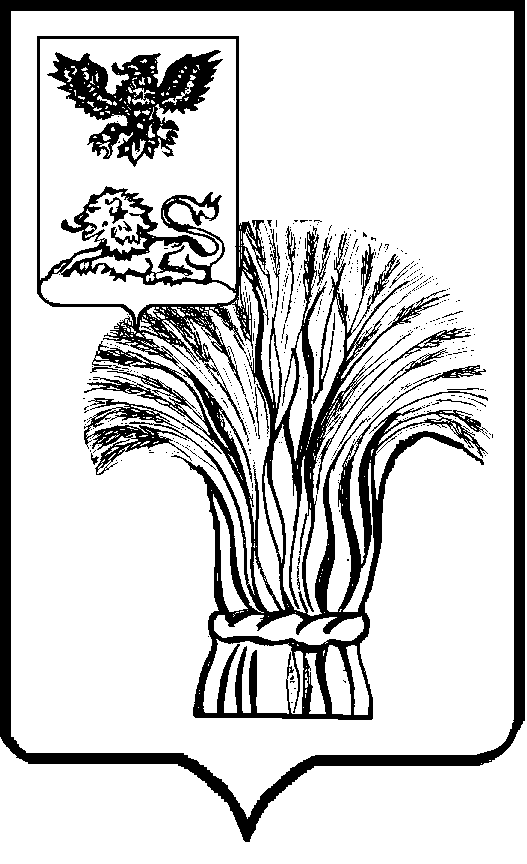 АДМИНИСТРАЦИЯ  РОВЕНЬСКОГО РАЙОНАБЕЛГОРОДСКОЙ ОБЛАСТИ РовенькиПОСТАНОВЛЕНИЕ          «18»  мая    2023.                                                                                 № 244О внесении изменений в постановление администрации Ровеньского района от 11 сентября 2014 года № 705 «Об утверждении муниципальной  программы «Развитие и поддержка малого и среднего предпринимательства, улучшение условий  и охраны труда в Ровеньском районе Белгородской области »В соответствии с Федеральным законом о 06.11.2003 №131-ФЗ «Об общих принципах организации местного самоуправления в Российской Федерации», решением Муниципального совета Ровеньского района «О внесении изменений и дополнений в решение Муниципального совета от 23.12.2022г. №58/416 «О местном бюджете Ровеньского района на 2023 год и плановый период 2024 и 2025 годов» от 27 февраля 2023 года №61/430 администрация Ровеньского района постановляет:1. Внести изменения в постановление администрации Ровеньского района от 11 сентября 2014 года №705 «Об утверждении муниципальной программы «Развитие и поддержка малого и среднего предпринимательства, улучшение условий и охраны труда в Ровеньском районе», изложив муниципальную программу «Развитие и поддержка малого и среднего предпринимательства, улучшение условий и охраны труда в Ровеньском районе» в новой редакции, согласно приложения.2. Настоящее постановление разместить на официальном сайте органов местного самоуправления Ровеньского района https://rovenki-r31.gosweb.gosuslugi.ru/.3. Контроль за исполнением настоящего постановления возложить на первого заместителя главы администрации Ровеньского района по экономике – начальника управления финансов и бюджетной политики  администрации Ровеньского района Подобную М.В.   И.о. главы администрации      Ровеньского района                                                    М.В. ПодобнаяПриложение к постановлению администрации Ровеньского района Белгородской области                                                                                           № 244  от  18 мая 2023 г.                 МУНИЦИПАЛЬНАЯ ПРОГРАММА«РАЗВИТИЕ И ПОДДЕРЖКА МАЛОГО И СРЕДНЕГО ПРЕДПРИНИМАТЕЛЬСТВА, УЛУЧШЕНИЕ УСЛОВИЙ И ОХРАНЫ ТРУДА В РОВЕНЬСКОМ РАЙОНЕ»Паспортмуниципальной программы Ровеньского района «Развитие и поддержка малого и среднего предпринимательства, улучшение условий и охраны труда в Ровеньском районе»1. Общая характеристика сферы реализации муниципальнойпрограммы, в том числе формулировки основных проблем вуказанной сфере, и прогноз ее развитияСтратегией социально-экономического развития Ровеньского района Белгородской области на период до 2025 года, утвержденной решением совета депутатов Ровеньского района от 05 октября 2007 года №262, определено, что стратегической целью развития Ровеньского района является повышение благосостояния населения на основе всестороннего использования внутреннего потенциала муниципального образования, развития социальной инфраструктуры и бизнеса.Ровеньский район демонстрирует устойчивые позитивные тенденции экономического развития, которые подтверждаются основными макроэкономическими показателями района. Администрация района проводит активную политику по развитию экономики района, направленную на создание долговременных факторов экономического роста, диверсификацию и модернизацию производства, наращивание конкурентных преимуществ района, стимулирование инновационной активности предприятий и организаций.В 2013 году ВМП Ровеньского района по оценке департамента экономического развития области в текущих основных ценах составил 3,8 млрд. рублей. Ведущими секторами, обеспечивающими основной объем ВМП района являются: сельское хозяйство, обрабатывающие производства, торговля, строительство, транспорт, на долю которых приходится 85 процентов произведенного ВМП. Положительно на динамику валового муниципального продукта в 2010 - 2013 годах повлияли проводимые в районе модернизация, расширение и реконструкция обрабатывающих производств, развитие высокотехнологичных производств, внедрение новых энергосберегающих технологий. Негативно отразились на динамике ВМП в 2013 году снижение объемов в строительном секторе и уменьшение объемов производства сельскохозяйственной продукции из-за неблагоприятных погодных условий. В целях выполнения решения поставленной Губернатором области задачи по увеличению ВРП области, экономического потенциала муниципальных районов и городских округов в 1,5 раза на период до 2016 года реализуется комплекс мер, утвержденный постановлением Правительства области от 20 августа 2012 года N 345-пп «Об утверждении комплекса мер по увеличению валового регионального продукта Белгородской области в 1,5 раза». В Ровеньском районе разработана и реализуется программа социально-экономического развития района на период 2012-2016гг., направленная на расширение и модернизацию промышленного производства, сельского хозяйства, строительства и торговли, увеличение инновационной составляющей экономики, повышение эффективности использования природно-ресурсного потенциала, рост эффективности трудового потенциала и функционирования социальной сферы. В рамках реализации Стратегии района в период 2008 - 2013 годах проводилась активная инвестиционная политика в Ровеньском районе, предусматривающая улучшение инвестиционного климата, направленная на решение стратегических задач модернизации экономики и обновления производственной сферы, ее диверсификации. Значительная роль в увеличении экономического потенциала Ровеньского района отводится малому и среднему предпринимательству, как активно и динамично развивающемуся сектору экономики.В районе активно ведется работа по поддержке малого и среднего предпринимательства и созданию благоприятного предпринимательского климата.По состоянию на 1 января 2014 года в сфере малого и среднего предпринимательства района функционировало 744 субъекта малого и среднего предпринимательства, из них 64 малых и средних предприятий - юридических лиц и 680 индивидуальных предпринимателей. В секторе малого и среднего предпринимательства трудилось по оценке отдела экономики, анализа и прогнозирования администрации Ровеньского района, с учетом деятельности индивидуальных предпринимателей 2910 человек, то есть каждый пятый трудоспособный житель района. Оборот малых и средних предприятий за 2013 год составил 3276,3 млн. рублей, что составляет 69,7 процента в общем обороте предприятий и организаций района. За период с 2011 по 2013 год число субъектов малого и среднего предпринимательства снизилось по оценке отдела экономики, анализа и прогнозирования на 176 единиц, численность занятых в данном секторе, с учетом деятельности индивидуальных предпринимателей снизилось на 215 человек.В течение последних лет поддержка субъектам малого и среднего предпринимательства оказывалась в рамках  районной программы «Развитие и поддержка малого предпринимательства Ровеньского района на 2011 - 2013 годы» и долгосрочной целевой программы «Развитие и государственная поддержка малого и среднего предпринимательства в Ровеньском районе на 2013 - 2017 годы» в форме предоставления целевых займов и грантов, субсидирования части процентной ставки по кредитам, полученным для осуществления модернизации производства, поддержки лизинговой деятельности, предоставления информационно-образовательных услуг субъектам малого и среднего бизнеса. В этот сектор за счет всех источников финансирования, включая средства областного и федерального бюджетов, и прочие внебюджетные источники, привлечено за 2011 - 2013 годы около 600 млн. рублей.Большое внимание оказывается в районе созданию благоприятного предпринимательского климата и устранению административных барьеров.За 2011 - 2013 годы с субъектами малого и среднего предпринимательства было заключено 4 договора аренды муниципального недвижимого имущества общей площадью 71,1 кв. метров.С 2008 года на территории Ровеньского района осуществляет работу районный межведомственный координационный совет при главе администрации района по защите интересов малого и среднего предпринимательства и улучшению инвестиционного климата.Таблица №1Стратегический (SWOT) анализ развитиясфер муниципальной программыНесмотря на достигнутые положительные результаты в малом и среднем предпринимательстве района имеются проблемы, препятствующие его развитию и требующие решения программно-целевым методом.В связи с финансово-экономическим кризисом, повлекшим за собой спад потребительского спроса, не удалось обеспечить предусмотренную программой динамику роста количества субъектов малого предпринимательства, занятых в экономике района. Сложившиеся темпы роста производственных и инновационных направлений предпринимательской деятельности не отвечают требованиям ускоренного развития экономики. Преимущественным направлением деятельности субъектов малого предпринимательства по-прежнему остаются торговля и услуги. Отмечается недостаточно высокая предпринимательская активность сельского населения.Факторами, сдерживающими развитие предпринимательства, являются существующие административные барьеры в сфере организации и ведения бизнеса, которые не позволяют обеспечивать устойчивое развитие малого и среднего предпринимательства. Сохраняется невысокая эффективность деятельности малых предприятий, существуют проблемы охраны и безопасности труда, размер средней заработной платы в малом предпринимательстве остается ниже уровня среднего по району.На основе позитивных результатов, достигнутых в предшествующие годы, в 2015 - 2025 годах целесообразно дальнейшее создание на основе программных мероприятий условий, обеспечивающих устойчивый рост количества субъектов малого и среднего предпринимательства, численности занятых в этих субъектах за счет привлечения в сферу предпринимательства молодежи, незанятого сельского населения. Необходимо стимулировать ускоренное развитие производственной и инновационной предпринимательской деятельности.Указанные задачи необходимо решать в сочетании с принятием мер по ликвидации административных барьеров, улучшению качества предоставления услуг субъектам предпринимательства.Программно-целевой подход к решению проблем, концентрация и координация финансовых, имущественных и организационных ресурсов, взаимодействие органов власти всех уровней будут способствовать решению задач ускоренного развития малого и среднего предпринимательства          Эффективная и полная реализация мероприятий настоящей муниципальной программы позволит обеспечить достижение цели и решения поставленных задач за счет концентрации бюджетных и внебюджетных источников, увязки сроков реализации мероприятий и объемов их финансирования с ожидаемыми результатами, а также будет являться важным инструментом увеличения экономического потенциала Ровеньского района.2. Приоритеты  в сфере реализациимуниципальной программы, цели, задачи и показателидостижения целей и решения задач, описание основныхконечных результатов муниципальной программы,сроков и этапов реализации муниципальной программыСогласно Стратегии социально-экономического развития Ровеньского района на период до 2025 года, утвержденной решением совета депутатов Ровеньского района №262 от 05 октября 2007 года, основной целью развития Ровеньского района является повышение благосостояния населения на основе всестороннего использования внутреннего потенциала муниципального образования, развития социальной инфраструктуры и бизнеса.Одной из основных задач администрации Ровеньского района для достижения выше указанной цели является создание благоприятного предпринимательского климата и совершенствование системы поддержки малого и  среднего предпринимательства, включая самозанятых граждан, стимулирующей развитие данного сектора и увеличение его роли в экономике района.Основной целью Программы является формирование благоприятного предпринимательского климата и повышение инновационной активности малого и среднего бизнеса в районе.Базовыми положениями Программы являются:- поддержка предпринимательской инициативы граждан является одной из основ социально-экономических преобразований;- поддержка самозанятых граждан и субъектов малого и среднего предпринимательства осуществляется на основе их взаимовыгодного сотрудничества с органами государственной власти и местного самоуправления;- в районе должна на постоянной основе вестись работа по улучшению условий труда, уделяться должное внимание снижению смертности и травматизма на производстве, рисков профессиональных заболеваний.Для достижения поставленных целей Программы необходимо решение следующих задач:- обеспечение благоприятных условий для  устойчивого развития малого и среднего предпринимательства и самозанятых граждан в целях укрепления экономики Ровеньского района и обеспечения социальной стабильности в обществе- улучшение условий и охраны труда в целях снижения профессиональных рисков работников организаций, расположенных на территории Ровеньского района.Кроме того, нужно продолжать проводимую администрацией района работу по упрощению административно-разрешительной и контролирующей практики, улучшению внешней среды для организации деятельности субъектов малого и среднего предпринимательства и самозанятых граждан, созданию благоприятного инвестиционного климата,  обеспечению конкурентной среды,  разработке механизмов поддержки, стимулирующих модернизацию, инновации в секторе малого и среднего предпринимательства, повышению социальной ответственности бизнеса и укрепление системы социального партнерства.Программой определены приоритетные и перспективные для района направления развития малого и среднего предпринимательства:- производственная и инновационная деятельность;- природоохранная деятельность;-  развитие сельского туризма;- строительство;- сельское хозяйство;- развитие оптово-розничной торговли, общественного питания, сферы оказания бытовых услуг населению и других направлений предпринимательской деятельности в сельских поселениях;- развитие предпринимательской деятельности в сфере жилищно-коммунального хозяйства;- развитие малых форм хозяйствования на селе;- развитие муниципально-частного партнерства при реализации экономической и социальной политики и совершенствование механизмов обратной связи между властью и бизнесом.Стратегической задачей политики администрации района в сфере труда и занятости населения является создание гибкого рынка труда, обеспечивающего максимально полное и эффективное использование трудового потенциала района.В долгосрочной перспективе рынок труда района будет развиваться в условиях сокращения совокупного предложения трудовых ресурсов из-за снижения численности населения в трудоспособном возрасте, усиления конкуренции за квалифицированных работников, повышения требований данной части работников к рабочим местам (в области заработной платы, социального пакета, условий труда и т.д.), роста спроса на труд и, следовательно, увеличения стоимости труда. Достижение стратегической задачи будет осуществляться программно-целевым методом посредством реализации следующих комплексов мероприятий:- повышение сбалансированности рынка труда района, использование трудового потенциала всех категорий населения района;- повышение уровня занятости сельского населения;- создание эффективной системы управления развитием и использованием трудового потенциала района;- сохранение трудоспособности экономически активного населения района и повышение у работающих удовлетворенности трудом посредством улучшения условий труда, повышения заработной платы, обеспечения социальной защищенности работающих и безработных.Сохранение трудоспособности экономически активного населения района и повышение у работающих удовлетворенности трудом посредством улучшения условий труда будет достигаться путём реализации следующих мероприятий:- разработка и реализация мероприятий по улучшению условий и охраны труда в районе;- переход к инновационной системе управления профессиональными рисками повреждения здоровья работников с участием сторон социального партнерства;- содействие работодателям района, осуществляющим производственную деятельность, в создании служб охраны труда и оказание им методической помощи;- повышение уровня знаний по охране труда путем организации обучения и проверки знаний требований охраны труда у работников организаций;- снижение рисков смертности и травматизма на производстве, рисков профессиональных заболеваний.По итогам реализации муниципальной программы к концу 2025 года будут достигнуты следующие конечные результаты:1. Увеличение числа  субъектов малого и среднего предпринимательства  (с учетом данных Единого реестра субъектов малого и среднего предпринимательства ФНС России), включая самозанятых граждан,  до 265 ед. на 10 тыс. человек населения.2. Увеличение объема отгруженных товаров собственного производства, выполненных работ и услуг собственными силами  до 2282,6 млн.  рублей.      3. Снижение численности пострадавших в результате несчастных случаев на производстве с утратой трудоспособности на 1 рабочий день и более, и со смертельным исходом до 0,6 ед. в расчете на 1 тыс. работающих       4. Площадь земельных участков, предоставленных для строительства, в расчете на 10 тыс. населения 0,5 га.       Показатели конечного результата реализации муниципальной программы по годам реализации, показатели конечного и непосредственного результатов подпрограмм представлены в приложении № 1 к муниципальной программе.3. Перечень нормативных правовых актов Ровеньского района,принятие или изменение которых необходимодля реализации муниципальной программы         Перечень правовых актов Ровеньского района, принятие или изменение которых необходимо для реализации муниципальной программы, представлен в приложении № 2 «Основные меры правового регулирования в сфере реализации муниципальной программы».4. Обоснование выделения подпрограмм Система подпрограмм муниципальной программы сформирована таким образом, чтобы достигнуть цели и обеспечить решение задач муниципальной программы, и состоит из 3 подпрограмм:Подпрограмма 1. «Развитие и поддержка малого и среднего предпринимательства».Подпрограмма направлена на создание благоприятных условий для устойчивого развития малого и среднего предпринимательства и поддержки самозанятых граждан в Ровеньском районе. В рамках подпрограммы решаются задачи:-развитие инфраструктуры поддержки с предоставлением методической, информационной, консультационной поддержки;- оказание содействия развитию системы кредитования малого бизнеса;- проведение мероприятий по ликвидации «теневой» занятости и выплаты заработной платы;- привлечение представителей субъектов малого и среднего бизнеса и самозанятых граждан, ведущих деятельность в приоритетных направлениях социального развития.– стимулирование и поддержки деловой интеграции малых предприятий со средними и крупными предприятиями;- содействие в развитии механизма гарантийной поддержки бизнеса и снижения кредитных рисков в целях расширения возможностей доступа субъектов малого и среднего предпринимательства к получению кредитов от коммерческих банков;- содействие в развитии института уполномоченного по защите прав предпринимателей, отвечающего за организацию работы по внесудебному восстановлению нарушенных государственными органами прав бизнесменов; - совершенствование механизма оценки регулирующего воздействия проектов нормативных правовых актов, потенциально обладающего возможностью защиты интересов малого и среднего предпринимательства;- выявление и поддержки наиболее экономически и социально значимых для района малых предприятий и предпринимателей;- стимулирование развития предпринимательства в реальном секторе экономики; - поиск и поддержка молодых начинающих предпринимателей.Реализация комплекса мероприятий подпрограммы обеспечит:1. Увеличить число  субъектов малого и среднего предпринимательства  (с учетом данных Единого реестра субъектов малого и среднего предпринимательства ФНС России), включая самозанятых граждан, до 265 ед. на 10 тыс. человек населения.2. Увеличить объем отгруженных товаров собственного производства, выполненных работ и услуг собственными силами  до 2282,6 млн  рублей.Подпрограмма 2  «Улучшение условий и охраны труда»Целью подпрограммы 2 «Улучшение условий и охраны труда» (далее - подпрограмма 2 является улучшение условий и охраны труда в целях снижения профессиональных рисков работников организаций, расположенных на территории Ровеньского района.Достижение цели подпрограммы будет осуществляться посредством решения задачи: организация работы по внедрению механизмов управления профессиональными рисками в системы управления охраной труда в организациях, расположенных на территории Ровеньского района, а также по непрерывной подготовке работников по охране труда на основе современных технологий обучения, в том числе в учреждениях бюджетной сферы.Основное мероприятие  подпрограммы 2 «Осуществление полномочий в области охраны труда» направлено  на сохранение трудоспособности экономически активного населения района и повышение у работающих удовлетворенности трудом посредством улучшения условий труда.Реализация подпрограммы 2 создаст объективные условия для:- снижения численности пострадавших в результате несчастных случаев на производстве с утратой трудоспособности на 1 рабочий день и более и со смертельным исходом до 0,6 ед. в расчете на 1 тыс. работающих;- сокращения численности пострадавших в результате несчастных случаев на производстве со смертельным исходом до 0  ед. в расчете на 1 тыс. работающих. 	Подпрограмма 3  «Осуществление мероприятий в сфере земельных отношений и управления имуществом на территории Ровеньского района»Целью подпрограммы 3 «Осуществление мероприятий в сфере земельных отношений и управления имуществом на территории Ровеньского района» (далее - подпрограмма 3) является повышение эффективности управления и распоряжения земельными ресурсами, муниципальным имуществом на территории Ровеньского района.Достижение цели подпрограммы будет осуществляться посредством решения задач: - Создание условий для повышения эффективности использования земельных ресурсов, находящихся в муниципальной собственности и государственная собственность на которые не разграничена.- Создание условий для повышения эффективности использования и распоряжения имуществом, находящимся в муниципальной собственности.- Повышение доступности и качества оказания муниципальных услуг, связанных с формированием (межеванием) и оценкой земельных участков, государственная собственность на которые не разграничена и (или) находящихся в муниципальной собственности, по изготовлению технической документации и по оценке объектов недвижимого имущества на территории Ровеньского района.- Повышение эффективности использования средств областного и  местного бюджетов в рамках выполнения переданных полномочий по организации деятельности исполнительно-распорядительных функций в сфере управления и распоряжения земельными ресурсами, муниципальным имуществом.Основные мероприятия подпрограммы 3 направлены на решение следующих задач:- обеспечение проведения землеустроительных работ на земельные участки для предоставления   многодетным семьям, для муниципальных целей и проведения аукционов по продаже прав на земельные участки;-   оформление земельных участков в муниципальную собственность;- осуществление переданных полномочий в сфере земельных и имущественных отношений.Реализация подпрограммы 3 обеспечит к 2025 году: - улучшение инвестиционной активности,  площадь земельных участков, предоставленных для строительства в расчете на 10 тыс. населения составит 0,5 га.  Система основных мероприятий и показателей подпрограмм представлена в приложении №1 к муниципальной программе.5. Ресурсное обеспечение муниципальной программыПредполагаемые объемы финансирования программы в разрезе источников финансирования по годам реализации представлены в таблице.  Предполагаемые объемы финансированиямуниципальной программыТаблица №2Ресурсное обеспечение и прогнозная (справочная) оценка расходов на реализацию мероприятий муниципальной программы, подпрограмм муниципальной программы из различных источников финансирования и ресурсное обеспечение реализации муниципальной программы, подпрограмм муниципальной программы за счет средств местного бюджета Ровеньского района представлены соответственно в приложениях №3 и №4 к муниципальной программе.Объем финансового обеспечения муниципальной программы подлежит ежегодному уточнению в рамках подготовки проекта решения Муниципального совета о местном бюджете на очередной финансовый год и плановый период.6. Анализ рисков реализации муниципальнойпрограммы и описание мер управления рискамиреализации муниципальной программыПри реализации муниципальной программы осуществляются меры, направленные на снижение последствий рисков и повышение уровня гарантированности достижения предусмотренных в ней конечных результатов.На основе анализа мероприятий, предлагаемых для реализации в рамках муниципальной программы, выделены следующие риски ее реализации:1. Макроэкономические риски связаны с существующей вероятностью кризисных явлений в мировой и российской экономиках, снижения темпов роста экономики и инвестиционной активности, высокой инфляцией и колебаниями мировых и внутренних цен на энергоносители, которые могут привести к снижению объемов финансирования программных мероприятий из средств бюджетов всех уровней. Возникновение данных рисков может привести к недофинансированию запланированных мероприятий всех подпрограмм.Снижение данных рисков предусматривается в рамках мероприятий, направленных на улучшение инвестиционного климата и экономическое стимулирование малого и среднего бизнеса, привлечение внебюджетных источников финансирования для реализации мероприятий муниципальной программы.2. Финансовые риски связаны с возникновением бюджетного дефицита и недостаточным вследствие этого уровнем бюджетного финансирования, сокращением бюджетных расходов на курируемые сферы.Возникновение данных рисков может привести к сокращению объемов финансирования запланированных мероприятий, прекращению финансирования ряда мероприятий и, как следствие, достижению не в полном объеме или не достижению как непосредственных, так и конечных результатов муниципальной программы.Способами ограничения финансовых рисков выступают следующие меры:- ежегодное уточнение объемов финансовых средств, предусмотренных на реализацию мероприятий муниципальной программы, в зависимости от достигнутых результатов;- определение приоритетов для первоочередного финансирования расходов;- планирование бюджетных расходов с применением методик оценки эффективности бюджетных расходов.Минимизация данных рисков предусматривается путем привлечения внебюджетных источников финансирования для реализации мероприятий муниципальной программы, применения механизмов государственно-частного партнерства.3. Правовые риски связаны с изменением федерального законодательства, длительностью формирования нормативной правовой базы, необходимой для эффективной реализации муниципальной программы. Это может привести к существенному увеличению планируемых сроков или изменению условий реализации мероприятий муниципальной программы.Для минимизации воздействия данной группы рисков в рамках реализации муниципальной программы планируется на этапе разработки проектов документов привлекать к их обсуждению основные заинтересованные стороны, которые впоследствии должны принять участие в их согласовании, а также проводить мониторинг планируемых изменений в федеральном законодательстве.4. Информационные риски определяются отсутствием или частичной недостаточностью исходной отчетной и прогнозной информации, используемой в процессе разработки и реализации муниципальной программы.С целью управления информационными рисками в ходе реализации муниципальной программы будет проводиться работа, направленная на:- использование статистических показателей, обеспечивающих объективность оценки хода и результатов реализации муниципальной программы;- выявление и идентификацию потенциальных рисков путем мониторинга основных социально-экономических и финансовых показателей;- мониторинг и оценку исполнения целевых показателей (индикаторов) муниципальной программы, выявление факторов риска, оценку их значимости (анализ вероятности того, что произойдут события, способные отрицательно повлиять на конечные результаты реализации муниципальной программы).5. Административные риски связаны с неэффективным управлением реализацией подпрограмм, низкой эффективностью взаимодействия заинтересованных сторон, что может повлечь за собой потерю управляемости, нарушение планируемых сроков реализации мероприятий муниципальной программы, невыполнение ее цели и задач, недостижение плановых значений показателей, снижение эффективности использования ресурсов и качества выполнения мероприятий муниципальной программы.Основными условиями минимизации административных рисков являются:- формирование эффективной системы управления реализацией муниципальной программы и ее подпрограмм;- регулярная публикация в СМИ отчетов о ходе реализации муниципальной программы и подпрограмм;- повышение эффективности взаимодействия участников в процессе реализации муниципальной программы;- создание системы мониторинга реализации муниципальной программы;- своевременная корректировка мероприятий муниципальной программы.Кадровые риски обусловлены определенным дефицитом высококвалифицированных кадров, что снижает эффективность работы и качество предоставляемых услуг.Снижение влияния данной группы рисков предполагается посредством обеспечения подбора высококвалифицированных кадров и переподготовки (повышения квалификации) имеющихся специалистов, формирования резерва кадров.Управление рисками будет осуществляться в соответствии с федеральным и региональным законодательством.Паспорт подпрограммы 1 «Развитие и поддержка малого и среднего предпринимательства»1. Характеристика сферы реализации подпрограммы 1, описаниеосновных проблем в указанной сфере и прогноз ее развитияОдним из важнейших блоков муниципальной программы является стимулирование развития малого и среднего предпринимательства, включая самозанятых граждан Ровеньского района. В рамках подпрограммы 1 «Развитие и поддержка малого и среднего предпринимательства» предусматривается решение задач по обеспечению доступности инфраструктуры поддержки и финансовых ресурсов для субъектов малого и среднего предпринимательства, включая самозанятых граждан.Мероприятия подпрограммы 1 направлены на стимулирование экономической активности, улучшение предпринимательского климата, поддержку самозанятого населения, а также модернизацию и инновационное развитие малого и среднего предпринимательства. Подпрограмма направлена как на стимулирование роста общего числа субъектов предпринимательской деятельности, включая самозанятых граждан, так и на изменение отраслевой структуры малых и средних компаний. При разработке подпрограммы учитывалось, что за 15 лет развития малое и среднее предпринимательство Ровеньского района сформировалось в самостоятельный сектор экономики, который стал одним из самых динамично развивающихся в составе всего хозяйственного комплекса района.По состоянию на 1 января 2014 года в сфере малого и среднего предпринимательства района задействовано 744 субъекта малого и среднего предпринимательства, в том числе: 56 малых предприятий юридических лиц, 8 средних предприятий, 680 индивидуальных предпринимателя без образования юридического лица.В бизнесе субъектов малого и среднего предпринимательства задействовано 2,91 тыс. человек, в том числе: 1,71 тыс. человек работники малых и средних предприятий, 1,2 тыс. человек –  индивидуальные предприниматели и работники ИП. Доля среднесписочной численности работников малых и средних предприятий в среднесписочной численности работников всех предприятий и организаций муниципального района составляет 36,2%.  Оборот малых и средних предприятий - юридических лиц в 2013 году составил   3276,3 млн. руб., что в действующих  ценах  на 17,6 % выше уровня  2012 года.  Доля оборота малых и средних  предприятий в общем обороте  организаций  муниципального района составляет 69,7 %. В целом оборот субъектов малого и среднего предпринимательства, включая индивидуальных предпринимателей составил 4080,8 млн. рублей. За период с 2011 по 2013 год число субъектов малого и среднего предпринимательства снизилось на 176 единиц, численность занятых в данном секторе, с учетом деятельности индивидуальных предпринимателей, - на 215 человек.В Ровеньском районе активно проводится работа по поддержке малого и среднего предпринимательства. За 2011 - 2013 годы в этот сектор по всем источникам финансирования привлечено 513899 тыс. рублей, в том числе средств областного и федерального бюджетов - 132450,9 тыс. рублей, кредитных ресурсов коммерческих банков и прочих внебюджетных источников - 381448 тыс. рублей.Государственная поддержка субъектам малого и среднего предпринимательства оказывается в форме предоставления целевых займов и грантов, поручительств по частично обеспеченным банковским кредитам, поддержки лизинговой и внешнеэкономической деятельности, частичной компенсации инновационных затрат действующим малым и средним инновационным компаниям, создания объектов инфраструктуры поддержки предпринимательства, предоставления информационно-образовательных услуг. Для обеспечения имущественной поддержки малого и среднего предпринимательства  решением Муниципального совета Ровеньского района от 26 декабря 2008 года № 129 «Об утверждении перечня имущества, относящегося к муниципальной собственности Ровеньского района, предназначенного для передачи во владение и (или) пользование субъектам малого и среднего предпринимательства и организациям, образующим инфраструктуру поддержки субъектов малого и среднего предпринимательства» утвержден перечень недвижимого имущества, находящегося в муниципальной собственности, предназначенного для предоставления субъектам малого и среднего предпринимательства. Развитию кадрового потенциала в секторе предпринимательства и повышению юридической грамотности предпринимателей способствовала реализация за счет средств областного и федерального бюджетов ежегодная областная программа предоставления информационно-образовательных услуг субъектам малого и среднего предпринимательства, в рамках которой с 2007 по 2013 год обучено около 200 субъектов малого и среднего предпринимательства по теме «Основы предпринимательской деятельности».Проводимые в Ровеньском районе мероприятия по поддержке малого и среднего предпринимательства способствуют стабилизации социально-экономической ситуации в районе, улучшению условий ведения предпринимательской деятельности.Вместе с тем, сложившаяся отраслевая структура малого и среднего предпринимательства не отвечает задачам развития и модернизации экономики Ровеньского района.Преимущественным направлением деятельности субъектов малого предпринимательства по-прежнему остаются торговля и услуги, доля которых в общем обороте предприятий малого и среднего предпринимательства составила в 2013 году 35 процентов. В структуре оборота малых и средних предприятий в 2013 году отмечался рост доли обрабатывающих производств до 40 процентов в 2013 году, благодаря увеличению выпуска продукции ОАО «Содружество»  после реконструкции и модернизации предприятия. Несмотря на достигнутые положительные результаты при реализации целевой районной программы «Развитие и поддержка малого и среднего предпринимательства Ровеньского района на 2011 - 2013 годы», в малом предпринимательстве района имеются проблемы, препятствующие его развитию и требующие решения программно-целевым методом.За период реализации программы в связи с финансово-экономическим кризисом, повлекшим за собой спад потребительского спроса, не удалось обеспечить предусмотренную программой динамику роста количества субъектов малого предпринимательства, занятых в экономике района. Сложившиеся темпы роста производственных и инновационных направлений предпринимательской деятельности не отвечают требованиям ускоренного развития экономики. Преимущественным направлением деятельности субъектов малого предпринимательства по-прежнему остаются торговля и услуги, доля которых в общем обороте предприятий малого и среднего предпринимательства составила в 2013 году 38,8% процента. Отмечается недостаточно высокая предпринимательская активность сельского населения.Факторами, сдерживающими развитие предпринимательства, являются существующие административные барьеры в сфере организации и ведения бизнеса, которые не позволяют обеспечивать устойчивое развитие малого и среднего предпринимательства. Сохраняется невысокая эффективность деятельности малых предприятий, существуют проблемы охраны и безопасности труда, размер средней заработной платы в малом предпринимательстве остается ниже уровня среднего по району.На основе позитивных результатов, достигнутых в предшествующие годы, в 2015 - 2025 годах целесообразно дальнейшее создание на основе программных мероприятий условий, обеспечивающих устойчивый рост количества субъектов малого и среднего предпринимательства, численности занятых в этих субъектах за счет привлечения в сферу предпринимательства молодежи, незанятого сельского населения. Необходимо стимулировать ускоренное развитие производственной и инновационной предпринимательской деятельности.        Подход к решению проблем, который предусмотрен подпрограммой «Развитие и поддержка малого и среднего предпринимательства в Ровеньском  районе», необходим для обеспечения концентрации и координации финансовых, имущественных и организационных ресурсов, взаимодействия органов власти всех уровней, организаций инфраструктуры поддержки предпринимательства и бизнес-сообщества для решения задач ускоренного развития малого и среднего предпринимательства.В период реализации подпрограммы будет реализовываться комплекс мер, направленных на активизацию развития предпринимательства в неторговом секторе экономики, увеличение доли малого и среднего бизнеса в выпуске инновационной и высокотехнологичной продукции, поддержку деловой интеграции малых предприятий со средними и крупными предприятиями, сокращение административных ограничений при осуществлении предпринимательской деятельности за счет обеспечения перехода на преимущественно уведомительный порядок начала предпринимательской деятельности. В результате сфера малого и среднего предпринимательства станет более диверсифицированной в отраслевом разрезе и более равномерно распределенной по территории района, займет существенное место в экономике. Будет оказываться содействие саморегулированию предпринимательского сообщества, проводиться совместная с бизнесом работа по повышению общественного статуса и значимости предпринимательства.В целях сохранения и развития сельских территорий, уменьшения оттока трудоспособного сельского населения 2017 года на территории Ровеньского района реализуется областная Программа «500/10000» по созданию в сельских территориях области не менее 500 малых и средних предприятий с численностью занятых не менее 10000 человек в производственном секторе экономической деятельности и сфере оказания услуг населению, в рамках реализации которой участникам Программы оказывается на конкурсной основе финансовая поддержка в форме предоставления субсидий на возмещение части затрат, связанных с приобретением оборудования в целях создания производства товаров (работ, услуг) в сельской местности.Участниками Программы «500/10000» являются субъекты малого и среднего предпринимательства, зарегистрированные в установленном законодательством Российской Федерации порядке на территории Белгородской области и реализующие инвестиционные проекты в сельской местности в период с 2017 по 2020 годы.Условия и порядок предоставления поддержки, включая перечень видов экономической деятельности, в рамках которых предоставляется поддержка, определяются нормативным правовым актом Правительства области.   В рамках Программы «500/10000» участникам предоставляются преференции в виде предоставления земельных участков, находящихся в муниципальной собственности Ровеньского района и государственная собственность на которые не разграничена на территориях сельских поселений Ровеньского района, в установленном законом порядке.2. Цель, задачи, сроки и этапы реализации подпрограммы 1Основной целью подпрограммы 1 является создание благоприятных условий для устойчивого развития малого и среднего предпринимательства, включая самозанятых граждан, что будет способствовать укреплению экономики района и обеспечению социальной стабильности в обществе.Достижение заявленной цели потребует решения следующих задач:- совершенствование инфраструктуры поддержки малого и  среднего предпринимательства, включая самозанятых граждан, стимулирующей развитие данного сектора и увеличение его роли в экономике района, повышение доступности финансовых ресурсов;-  обеспечение информационной и консультационной поддержки, а также поддержки субъектов малого и среднего предпринимательства, включая самозанятых граждан, в области выставочно-ярмарочной деятельности.Подпрограммой 1 определены приоритетные и перспективные для оказания поддержки направления развития малого и среднего предпринимательства:- производственная и инновационная деятельность;- транспортная деятельность, развитие рынка автомобильных грузоперевозок;- строительство;- сельское хозяйство;- развитие оптово-розничной торговли, общественного питания, сферы бытовых услуг населению и других направлений предпринимательской деятельности в сельских поселениях;- развитие предпринимательской деятельности в сфере жилищно-коммунального хозяйства;- создание комплексов по оказанию социальных, бытовых, торговых услуг на селе;- развитие малых форм хозяйствования на селе;-развитие муниципально-частного партнерства при реализации экономической и социальной политики и совершенствование механизмов обратной связи между властью и бизнесом.2.1. Условия и порядок оказания поддержкисубъектам малого и среднего предпринимательстваПоддержка субъектов малого и среднего предпринимательства, включая самозанятых граждан, осуществляется на основе принципов, установленных частью I статьи 14 Федерального закона от 24 июля 2007 года N 209-ФЗ "О развитии малого и среднего предпринимательства в Российской Федерации" (далее - Федеральный закон N 209-ФЗ).Поддержка не оказывается субъектам малого и среднего предпринимательства, перечисленным в части 3 статьи 14 Федерального закона N 209-ФЗ, и в случаях, установленных частью 5 статьи 14 названного Федерального закона, а также в следующих случаях:-заявитель не является субъектом малого и среднего предпринимательства в соответствии с критериями статьи 4 Федерального закона от 24.07.2007 № 209 – ФЗ «О развитии малого и среднего предпринимательства в Российской Федерации»;- не зарегистрирован в установленном порядке;- осуществляет деятельность не на территории Ровеньского района;- наличие у заявителя задолженности по платежам в бюджеты всех уровней и внебюджетные фонды, по заработной плате перед работниками;- нахождение заявителя в стадии реорганизации, ликвидации или банкротства;- выявления фактов предоставления недостоверных сведений;- выявление фактов привлечения к административной ответственности в области предпринимательской деятельности либо привлечения к уголовной ответственности в сфере экономики.Срок рассмотрения обращений (заявок) субъектов малого и среднего предпринимательства, включая самозанятых граждан, по вопросам оказания муниципальной поддержки в рамках настоящей Программы не должен превышать 4 рабочих  дней со дня регистрации заявления о предоставлении поддержки.3. Обоснование выделения системы мероприятий икраткое описание основных мероприятий подпрограммы 1Достижение заявленной цели и решение поставленной задачи 1 «Совершенствование инфраструктуры поддержки малого и  среднего предпринимательства, включая самозанятых граждан,  стимулирующей развитие данного сектора и увеличение его роли в экономике района, повышение доступности финансовых ресурсов» подпрограммы 1 будет осуществляться путем реализации основных мероприятий:Мероприятия. Содействие участию субъектов малого и среднего предпринимательства, включая самозанятых граждан, в международных, всероссийских, региональных и районных конкурсах, организация повышения квалификации (проведение обучающих семинаров, курсов повышения квалификации)1.2.   Содействие малому и среднему предпринимательству, а также самозанятых граждан в получении государственной поддержки, включая крестьянские (фермерские) хозяйства. В рамках основного мероприятия 1.2. планируется проведение комплекса мер, направленных на получение финансовой поддержки субъектами малого и среднего бизнеса, включая самозанятых граждан,  на территории муниципального образования, в том числе:                                                                   Таблица №1Также планируется проведение мероприятий направленных на содействие вовлечению в предпринимательскую деятельность. Реализация мероприятий осуществляется за счет направления средств субсидий на осуществление следующих основных направлений:- содействие развитию молодежного предпринимательства, популяризация предпринимательства, повышение предпринимательских компетенций, сопровождение и поддержка молодых предпринимателей (физических лиц в возрасте до 30 лет, юридических лиц, в уставном капитале которых доля, принадлежащая лицам в возрасте до 30 лет, составляет не менее 50 процентов);-     пропаганда предпринимательства;- предоставление субсидий субъектам малого и среднего предпринимательства для частичной оплаты образовательных услуг;- предоставление образовательных услуг молодым людям в возрасте до 30 лет на базе учебных заведений высшего и среднего специального образования с целью стимулирования создания молодыми людьми новых малых и микропредприятий (школы молодежного предпринимательства).Для решения поставленной задачи 2 «Обеспечение информационной и консультационной поддержки, а также поддержки субъектов малого и среднего предпринимательства, включая самозанятых граждан,  в области выставочно-ярмарочной деятельности» в рамках основного мероприятия планируется проведение следующего комплекса мер:   Таблица №2Реализацию мероприятий подпрограммы 1 планируется осуществлять на конкурсной основе за счет средств местного бюджета, средств Микрокредитной  компании Белгородский областной фонд поддержки малого и среднего бизнеса.Система основных мероприятий и показателей подпрограммы представлена в приложении № 1 к муниципальной программе.4. Прогноз конечных результатов подпрограммы 1.Перечень показателей подпрограммы 1В результате реализации подпрограммы 1 к 2025 году планируется достижение следующих конечных результатов:-  увеличение числа  субъектов малого и среднего предпринимательства  (с учетом данных Единого реестра субъектов малого и среднего предпринимательства ФНС России) до 265 ед. на 10 тыс. человек населения;- увеличение объема отгруженных товаров собственного производства, выполненных работ и услуг собственными силами  до 2282,6 млн.  рублей.Сведения о динамике значений показателей конечного и непосредственного результатов представлены в приложении № 1 к муниципальной программе.5. Ресурсное обеспечение подпрограммы 1Предполагаемые объемы финансирования подпрограммы 1 в разрезе источников финансирования по годам реализации представлены в таблице.                                                                                                        Таблица №2Ресурсное обеспечение и прогнозная (справочная) оценка расходов на реализацию мероприятий подпрограммы 1 за счет средств местного бюджета по годам представлены соответственно в приложении   №4 к муниципальной программе.Объем финансового обеспечения подлежит ежегодному уточнению в рамках подготовки проекта решения Муниципального совета Ровеньского района о местном бюджете на очередной финансовый год и плановый периодПаспортподпрограммы 2 «Улучшение условий и охраны труда»1. Характеристика сферы реализации подпрограммы 2, описаниеосновных проблем в указанной сфере и прогноз ее развитияБазовым принципом государственной политики Российской Федерации в области охраны труда является обеспечение приоритета сохранения жизни и здоровья работников в процессе трудовой деятельности.В соответствии с пунктом 3 статьи 37 Конституции Российской Федерации каждый гражданин России имеет право на труд в условиях, отвечающих требованиям безопасности и гигиены.Улучшение условий и охраны труда, сохранение здоровья работающего населения - чрезвычайно важная социально-экономическая задача. Неблагоприятные условия труда, производственный травматизм приводят к серьезным экономическим потерям, отрицательно влияют на состояние рынка труда, способствуют ухудшению демографической ситуации.Данные  мониторинга свидетельствуют о том, что в течение последних лет в районе продолжилась тенденция снижения общей численности пострадавших в результате несчастных случаев на производстве с утратой трудоспособности на 1 рабочий день и более: с 10 человек в 2010 году до 4 человек в 2013 году. Уровень производственного травматизма (в расчете 1 тыс. работающих) в 2013 году значительно ниже среднего показателя по области. В общей структуре причин несчастных случаев на производстве более 85 процентов вызваны типичными причинами организационного характера: нарушения требований безопасности, неудовлетворительная организация производства работ, недостатки в обучении работников безопасности труда, нарушения трудовой дисциплины. По-прежнему велика доля морально и физически устаревшего оборудования, не соответствующего требованиям безопасности. Анализ причин производственного травматизма свидетельствует об ослаблении внимания работодателей к реконструкции и модернизации производства, соблюдению сроков проведения ремонта и замены устаревшего оборудования. Наряду с техническими причинами несчастных случаев на производстве, устранение которых требует значительных инвестиционных и материально-технических затрат, около половины несчастных случаев связаны с организацией труда - это неудовлетворительное обеспечение безопасности производства работ и рабочих мест, допуск к работе работников, не прошедших обучение и проверку знаний требований охраны труда, нарушение трудовой и производственной дисциплины. Во многих случаях неудовлетворительная организация труда и производства является следствием отсутствия в организациях современных систем управления охраной труда.Продолжается увеличение удельного веса лиц, занятых в условиях, не отвечающих санитарно-гигиеническим требованиям. По состоянию на 01 января 2014 года этот показатель составил 29,6%.В течение последних трех лет случаев профессиональных заболеваний  в районе не зарегистрировано.Сформированная областная система государственного управления охраной труда предоставила возможность департаментам и управлениям области, органам местного самоуправления муниципальных образований приступить к решению основной задачи по улучшению условий и повышению безопасности труда - обеспечению охраны труда на всех уровнях. В этой связи подпрограмма 2, являясь инструментом реализации государственной политики в области охраны труда на муниципальном уровне, позволяет планомерно проводить работу в области обеспечения охраны труда, предусматривать необходимые материальные и организационные ресурсы для реализации приоритетных мероприятий, направленных на достижение главной цели. Реализация подпрограммы 2 организована путем выстраивания эффективных партнерских отношений с основными участниками системы управления охраной труда.2. Цель, задачи, сроки и этапы реализации подпрограммы 2Подпрограмма 2, являясь важнейшим инструментом реализации государственной политики в области охраны труда, позволит планомерно проводить работу по улучшению условий и охраны труда работников организаций, расположенных на территории Ровеньского района.Целью подпрограммы 2 является улучшение условий и охраны труда в целях снижения профессиональных рисков работников организаций, расположенных на территории Ровеньского района.В рамках достижения цели подпрограммы 2 необходимо обеспечить решение следующей задачи:- организация работы по внедрению механизмов управления профессиональными рисками в системы управления охраной труда в организациях, расположенных на территории Ровеньского района, а также по непрерывной подготовке работников по охране труда на основе современных технологий обучения, в том числе в учреждениях бюджетной сферы.Реализация подпрограммы 2 будет осуществляться в два этапа в течение 2015 - 2025 годов.3. Обоснование выделения системы мероприятий и краткоеописание основных мероприятий подпрограммы 2Особенностью подпрограммы 2 является организационная направленность мероприятий. Это обусловлено спецификой полномочий муниципальных органов управления в области охраны труда в соответствии с законом Белгородской области от 28 июня 2010 года №349 «О наделении органов местного самоуправления полномочиями в области охраны труда».Задача подпрограммы 2: организация работы по внедрению механизмов управления профессиональными рисками в системы управления охраной труда в организациях, расположенных на территории Ровеньского района, а также по непрерывной подготовке работников по охране труда на основе современных технологий обучения, в том числе в учреждениях бюджетной сферы.Основное мероприятие 2.1 «Осуществление полномочий в области охраны труда».Данное основное мероприятие предусматривает:проведение семинаров-совещаний по вопросам улучшения условий и охраны труда;информирование населения через средства массовой информации о состоянии условий и охраны труда на предприятиях и в организациях, новых нормативных правовых актах;ежегодный анализ состояния условий и охраны труда, причин производственного травматизма и профессиональной заболеваемости, разработку профилактических мер по снижению уровня производственного травматизма и профессиональных заболеваний;реализация работодателями предупредительных мер по сокращению производственного травматизма и профессиональных заболеваний работников организаций района, занятых на работах с вредными и (или) опасными производственными факторами;содействие внедрению современных систем управления охраной труда;изучение и распространение передового опыта работы по охране труда;организация проведения обучения и проверки знаний требований охраны труда руководителей и специалистов организаций района;организация проведения обучения по вопросам охраны труда руководителей и специалистов учреждений бюджетной сферы;организация проведения оценки условий труда в учреждениях бюджетной сферы.4. Прогноз конечных результатов подпрограммы 2.Перечень показателей подпрограммы 2Конечными результатами реализации подпрограммы 2 за период ее реализации являются:- снижение численности пострадавших в результате несчастных случаев на производстве с утратой трудоспособности на 1 рабочий день и более и со смертельным исходом до 0,6 ед. в расчете на 1 тыс. работающих;- сокращение численности пострадавших в результате несчастных случаев на производстве со смертельным исходом до 0 ед. в расчете на 1 тыс. работающих.Информация о показателях реализации подпрограммы 2 представлена в приложении №1 к муниципальной программе.5. Ресурсное обеспечение подпрограммы 2Финансирование мероприятий подпрограммы 2 предусмотрено осуществлять за счет средств областного и местного бюджетов.Общий объем финансирования подпрограммы 2 в 2015 - 2025 годах составляет 5075,0 тыс. рублей за счет средств областного бюджета, в том числе по годам реализации подпрограммы 2:2015 год – 329,0 тыс. рублей;2016 год – 341,0 тыс. рублей;2017 год – 341,0  тыс. рублей;2018 год – 436,0 тыс. рублей;2019 год – 444,0 тыс. рублей;2020 год – 501,0 тыс. рублей.2021 год – 501,0 тыс. рублей;2022 год -  521,0 тыс. рублей;2023 год – 528,0 тыс. рублей;2024 год – 555,0 тыс. рублей;2025 год – 578,0 тыс. рублей.Информация о ресурсном обеспечении подпрограммы 2 представлена в приложении №3 к муниципальной программе.Паспорт подпрограммы 3 «Осуществление мероприятий в сфере земельных отношений и управления имуществом на территории Ровеньского района» 1. Характеристика сферы реализации подпрограммы 3, описаниеосновных проблем в указанной сфере и прогноз ее развитияПодпрограмма 3 «Осуществление мероприятий в сфере земельных отношений и управления имуществом на территории Ровеньского района» (далее - подпрограмма) разработана в рамках программы  «Развитие и поддержка малого и среднего предпринимательства, улучшение условий и охраны труда в Ровеньском районе».При разработке подпрограммы учитывались требования действующего законодательства по  управлению земельно-имущественным комплексом, осуществлению кадастровых отношений, определению стоимости недвижимого имущества.      Программа представляет собой комплексный план действий по внедрению и использованию современных методов, механизмов и инструментов в организации управления имущественно - земельными ресурсами на территории Ровеньского района.       Управление муниципальной собственностью является неотъемлемой частью деятельности администрации Ровеньского района по решению экономических и социальных задач, созданию эффективной конкурентной экономики, оздоровлению и укреплению финансовой системы.        Полномочия администрации Ровеньского района в сфере управления и распоряжения имуществом распространяются на муниципальное имущество, в том числе на земельные участки, находящиеся в собственности муниципального района «Ровеньский  район» Белгородской  области, а также на земельные участки, государственная собственность на которые не разграничена. Проведение разграничения государственной собственности земли,  инвентаризации и постоянного мониторинга земель ведет к увеличению    социального,  инвестиционного,   производственного,  налогового   потенциала земли и превращению её в самостоятельный фактор   экономического  роста   муниципального района.          При реализации подпрограммы необходимо учитывать возможные макроэкономические, социальные, управленческие и прочие риски.          Минимизация рисков возможна на основе:  		- регулярного мониторинга и оценки эффективности реализации мероприятий муниципальной подпрограммы;- своевременной корректировки перечня основных мероприятий и показателей (индикаторов) муниципальной подпрограммы;- обеспечения эффективной координации деятельности участников муниципальной подпрограммы и иных организаций, участвующих в реализации программных мероприятий;Основные проблемы в сфере управления муниципальным имуществом и земельными ресурсами:- отсутствие технической документации на объекты недвижимости, находящиеся в муниципальной собственности;- отсутствие  уточненных данных по земельным участкам (межевание и постановка на кадастровый учет). Основные направления решения проблем в сфере эффективного использования муниципального имущества:- изготовление технической документации на объекты муниципальной собственности;- межевание земельных участков, постановка их на кадастровый учет;- государственная регистрация права муниципальной собственности. Реализация настоящей подпрограммы позволит расширить благоприятные условия для развития предпринимательства в Ровеньском районе, привлечь значительное количество платежеспособных инвесторов, готовых инвестировать средства в развитие Ровеньского района, строительство жилья, социальных объектов.2. Цель, задачи, сроки и этапы реализации подпрограммы 3 Основной целью подпрограммы является повышение эффективности управления и распоряжения земельными ресурсами, муниципальным имуществом.Для достижения  заявленной  цели потребует решения следующих задач:1. Создание условий для повышения эффективности использования земельных ресурсов, находящихся в муниципальной собственности и государственная собственность на которые не разграничена.2. Создание условий для повышения эффективности использования и распоряжения имуществом, находящимся в муниципальной собственности.3. Повышение доступности и качества оказания муниципальных услуг, связанных с формированием (межеванием)  и оценкой земельных участков, государственная собственность на которые не разграничена и (или) находящихся в муниципальной собственности, изготовлением технической документации и оценке объектов недвижимого имущества, на территории Ровеньского района.  4. Повышение эффективности использования средств областного бюджета и местного бюджетов Ровеньского района в рамках выполнения переданных полномочий по организации деятельности исполнительно-распорядительных функций в сфере управления и распоряжения земельными ресурсами, муниципальным имуществом.3. Обоснование выделения системы мероприятий икраткое описание основных мероприятий подпрограммы 3 Для достижения заявленных целей и решения поставленных задач в рамках подпрограммы предусмотрена реализация трех мероприятий.  Предусмотренные мероприятия в комплексе наиболее полным образом охватывают весь диапазон заданных приоритетных направлений по совершенствованию механизмов управления и распоряжения земельными ресурсами, муниципальным имуществом и в максимальной степени будут способствовать достижению целей и конечных результатов.Мероприятие 1 «Мероприятия в сфере земельных отношений»    обусловлены необходимостью решения задач по обеспечению проведения землеустроительных работ на земельные участки для предоставления их многодетным семьям,  для муниципальных целей и проведения аукционов по продаже прав на земельные участки, оформления земельных участков в муниципальную собственность, уплаты налога на землю.Мероприятие 2 «Реализация политики в области приватизации и управления муниципальной собственностью»  предполагает:- проведение мероприятий по технической инвентаризации (изготовление технических планов  и технических паспортов) и постановке на кадастровый учет объектов муниципального имущества. Наличие технической документации необходимо для распоряжения имуществом (приватизация, закрепление за муниципальными предприятиями и учреждениями, передача в государственную собственность в связи с разграничением полномочий, передача по договорам безвозмездного пользования и аренды и т.д.), а также для обеспечения государственной регистрации прав.- проведение оценки рыночной стоимости муниципального и бесхозяйного имущества, что позволит рационально использовать и вовлекать в хозяйственный оборот муниципальное имущество, в результате чего увеличится объем доходов бюджета.Мероприятие 3 «Субвенции бюджетам сельских поселений на осуществление переданных полномочий в сфере земельных отношений». Данное мероприятие направлено на финансирование полномочий Ровеньского района в сфере земельных отношений, переданное на уровень сельских поселений на основании заключенных соглашений.Мероприятие 4 «Реализация мероприятий по утверждению генеральных планов, правил землепользования и застройки». Указанное мероприятие направлено на финансирование сельских поселений для осуществления переданных полномочий по утверждению генеральных планов, правил землепользования и застройки.4. Прогноз конечных результатов подпрограммы.Перечень показателей подпрограммы При выполнении мероприятий подпрограммы предполагается достижение следующих конечных  показателей до 2025 года:     1. Площадь земельных участков, предоставленных для строительства в расчете на 10 тыс. населения составит 0,5 га.      2. Пополнение доходной части бюджета муниципального  района «Ровеньский район»  от сдачи в аренду и реализации земли                                – 10714 тыс.рублей.     3. Пополнение доходной части бюджета муниципального  района «Ровеньский район» от сдачи в аренду и реализации имущества                       – 1253 тыс. рублей.5. Ресурсное обеспечение подпрограммы     Предполагаемые объемы финансирования подпрограммы  в разрезе источников финансирования по годам реализации представлены в таблице №1                                                                                                        Таблица №1Объем финансового обеспечения подлежит ежегодному уточнению в рамках подготовки проекта решения Муниципального совета Ровеньского района о местном бюджете на очередной финансовый год и плановый период.Приложение № 1к муниципальной программе «Развитиеи поддержка малого и среднего предпринимательства,улучшение условий и охраны труда в Ровеньскомрайоне»Система основных мероприятий (мероприятий) ипоказателей муниципальной программы на I этап реализацииТаблица 1Система основных мероприятий (мероприятий) ипоказателей муниципальной программы на II этап реализацииТаблица 2№ п/пНаименование муниципальной программы: «Развитие и поддержка малого и среднего предпринимательства, улучшение условий и охраны труда в Ровеньском районе» (далее - муниципальная программа)Наименование муниципальной программы: «Развитие и поддержка малого и среднего предпринимательства, улучшение условий и охраны труда в Ровеньском районе» (далее - муниципальная программа)1.Ответственный исполнитель муниципальной программыОтдел экономики, анализа и прогнозирования администрации Ровеньского района2.Соисполнители муниципальной программыОтдел экономики, анализа и прогнозирования, администрации Ровеньского района, отдел по труду администрации Ровеньского района, отдел земельных правоотношений администрации Ровеньского района, отдел имущественных правоотношений администрации Ровеньского района3.Участники муниципальной программыУправление капитального строительства, транспорта, ЖКХ и топливно-энергетического комплекса администрации Ровеньского района, управление культуры, туризма, молодежной политики и спорта администрации Ровеньского района4.Подпрограммы муниципальной программы1. Развитие и поддержка малого и среднего предпринимательства.2.    Улучшение условий и охраны труда.3.  Осуществление мероприятий в сфере земельных отношений и управления имуществом на территории Ровеньского района.5.Цель (цели) муниципальной программыФормирование благоприятного предпринимательского климата и повышение инновационной активности малого и среднего бизнеса в районе.Улучшение условий и охраны труда в Ровеньском районе.Создание доступных и комфортных условий для участников земельных и имущественных отношений.6.Задачи муниципальной программы1. Обеспечение благоприятных условий для устойчивого развития малого и среднего предпринимательства, в том числе поддержки физических лиц, не являющихся индивидуальными предпринимателями и применяющими специальный налоговый режим «Налог на профессиональный доход» (далее — самозанятые граждане) в целях укрепления экономики Ровеньского района и обеспечения социальной стабильности в обществе;2. Улучшение условий и охраны труда в целях снижения профессиональных рисков работников организаций, расположенных на территории Ровеньского района;3. Повышение эффективности управления и распоряжения земельными ресурсами, муниципальным имуществом.7.Сроки и этапы реализации муниципальной программыРеализация муниципальной программы осуществляется в 2 этапа:1 этап реализации - 2015 - 2020 годы;2 этап реализации – 2021 – 2025 годы.8.Объемы бюджетных ассигнований муниципальной программы за счет средств областного и местного бюджетовПланируемый общий объем финансирования муниципальной программы за счет всех источников финансирования составит 30966,4 тыс. рублейОбъем финансирования муниципальной программы в 2015 - 2025 годах за счет средств местного бюджета составит 14699,1  тыс. рублей, в том числе по годам:2015 год – 3791,0 тыс. рублей;2016 год – 2255 тыс. рублей;2017 год – 1523,0 тыс. рублей;2018 год – 985,0 тыс. рублей;2019 год – 1045,0 тыс. рублей;2020 год – 849,9  тыс. рублей;2021 год – 634,0  тыс. рублей;2022 год –  1183,2  тыс. рублей;2023 год –  1172,0  тыс. рублей;2024 год –  780,0  тыс. рублей;2025 год – 481,0  тыс. рублей.Общий объем финансирования муниципальной программы в 2015-2025 годах за счет средств областного бюджета составит  14780,3  тыс. рублей.Объем финансирования муниципальной программы в 2015 - 2025 годах за счет средств федерального бюджета составит 1487,0  тыс. рублей9.Конечные результаты муниципальной программыК 2025 году планируется:1. Увеличить число  субъектов малого и среднего предпринимательства  (с учетом данных Единого реестра субъектов малого и среднего предпринимательства ФНС России), включая самозанятых граждан,  до 265 ед. на 10 тыс. человек населения.2. Увеличить объем отгруженных товаров собственного производства, выполненных работ и услуг собственными силами  до 2282,6 млн  рублей.3. Снижение численности пострадавших в результате несчастных случаев на производстве с утратой трудоспособности на 1 рабочий день и более и со смертельным исходом до 0,6 ед. в расчете на 1 тыс. работающих4. Площадь земельных участков, предоставленных для строительства в расчете на 10 тыс. населения 0,5 га. Сильные стороныСлабые стороны- выгодное географическое положение района;- развитая транспортная, инженерная, социальная инфраструктура;- наличие нормативной правовой базы в сфере стимулирования инвестиционной и инновационной активности;- активная региональная экономическая политика в вопросах поддержки малого и среднего бизнеса;- государственная поддержка малого и среднего предпринимательства;- активность и предприимчивость населения;- наличие участков, доступных для инвестиций в районном центре и в сельских поселениях;- состояние и уровень развития социальной инфраструктуры в районе;- наличие возможности получения в районе высшего и среднего профессионального образования;- наличие инженерной инфраструктуры по району: электроснабжение, водоснабжение, газификация, автомобильные дороги с твердым покрытием;- замедление темпов роста инвестиционной активности;- низкий уровень инновационной активности;- недостаточная интеграция образования, науки и бизнеса;- диспропорция в структуре оборота малого бизнеса, невысокая предпринимательская активность сельского населения;- слабая финансовая обеспеченность и высокая дотационность районного бюджета- дефицит высококвалифицированных кадров;- не высокая заработная плата в производственном секторе экономики района;- удаленность от областного центра;ВозможностиУгрозы- привлечение инвесторов, в том числе иностранных, обеспечение низких инвестиционных рисков;- разработка и внедрение новых технологий, выведение новых продуктов на рынок;- расширение инфраструктуры поддержки малого и среднего бизнеса;- возможность увеличения мощностей по переработке сельскохозяйственной продукции за счет действующих и новых предприятий;- влияние мирового и российского финансово-экономического кризиса;- неблагоприятные изменения федерального законодательства;- недостаточное финансирование мероприятий за счет средств федерального и областного бюджета и внебюджетных средств;ГодыИсточники финансирования, тыс.руб.Источники финансирования, тыс.руб.Источники финансирования, тыс.руб.Источники финансирования, тыс.руб.ГодыОбластной бюджетОбластной бюджетМестный бюджет Федеральный бюджет		Всего2015329,0329,03791,004120,02016341,0341,02255,002596,02017341,0341,01523,001864,02018436,0436,0985,001421,020191568,51568,51045,0327,82941,32020655,8655,8849,9582,32088,12021501,0501,0634,001135,020223447,03447,01183,2576,95207,120231028,01028,01172,002200,020245555,05555,0780,006335,02025578,0578,0481,001059,0Всего14780,314780,314669,11487,030966,4№ п/пНаименование подпрограммы 1: «Развитие и поддержка малого и среднего предпринимательства» (далее - подпрограмма 1)Наименование подпрограммы 1: «Развитие и поддержка малого и среднего предпринимательства» (далее - подпрограмма 1)1Соисполнитель, ответственный за реализацию подпрограммы 1Отдел экономики, анализа и прогнозирования администрации Ровеньского района2Участники подпрограммы 1Отдел экономики, анализа и прогнозирования администрации Ровеньского района3Цель (цели) подпрограммы 1Обеспечение благоприятных условий для устойчивого развития малого и среднего предпринимательства и поддержки самозанятого населения в целях укрепления экономики Ровеньского района и обеспечения социальной стабильности в обществе4Задачи подпрограммы 11.  Совершенствование инфраструктуры поддержки малого и среднего предпринимательства и самозанятого населения, стимулирующей развитие данного сектора и увеличение его роли в экономике района, повышение доступности финансовых ресурсов;2. Обеспечение информационной и консультационной поддержки, а также поддержки субъектов малого и среднего предпринимательства и самозанятого населения в области выставочно-ярмарочной деятельности;5Сроки и этапы реализации подпрограммы 1Реализация подпрограммы 1 осуществляется в 2 этапа:1 этап реализации - 2015 - 2020 годы;2 этап реализации – 2021 – 2025 годы.6Объемы бюджетных ассигнований подпрограммы 1 за счет местного бюджетаОбъем финансирования подпрограммы 1 в 2015 - 2025 годах за счет средств местного бюджета составит 2751,0 тыс. рублей, в том числе по годам:2015 год - 0 тыс. рублей;2016 год - 0 тыс. рублей;2017 год – 33,0 тыс. рублей;2018 год – 256,0 тыс. рублей;2019 год – 323,0 тыс. рублей;2020 год – 373,0 тыс. рублей;2021 год – 318,0 тыс. рублей;2022 год – 329,0 тыс. рублей;2023 год – 373,0 тыс. рублей;2024 год – 373,0 тыс. рублей;2025 год – 373,0 тыс. рублей7Конечные результаты реализации подпрограммы 11. Увеличить число  субъектов малого и среднего предпринимательства  (с учетом данных Единого реестра субъектов малого и среднего предпринимательства ФНС России) с учетом самозанятых граждан до 265 ед. на 10 тыс. человек населения.2. Увеличить объем отгруженных товаров собственного производства, выполненных работ и услуг собственными силами  до 2282,6 млн  рублей.№ п/пМероприятияИсполнители, участникиПериодОжидаемый результат1Содействие в получении финансовой поддержки малого и среднего     
предпринимательства, включая самозанятых граждан,  района в кредитных 
организациях    Отдел экономики, анализа и прогнозирования      
администрации
Ровеньского района, управление сельского хозяйства, кредитные организации        2015 - 
2025 годыУскорение развития малого и среднего бизнеса в
приоритетных сферах экономики района. Улучшение структуры 
оборота малых и     
средних предприятий 2Участие в реализации
проекта по микрофинансированию 
малого и среднего   
предпринимательства, займы субъектам малого и среднего          предпринимательства, включая самозанятых граждан,  
размером до 3 млн.  
рублей.Отдел экономики, анализа и прогнозирования администрации
Ровеньского района2015 - 
2025 годыРазвитие предпринимательства района и создание новых рабочих мест        3Участие в реализации программы поддержки начинающих – гранты до 300 тыс. рублей начинающим на создание собственного бизнесаОтдел экономики, анализа и прогнозирования администрации
Ровеньского района 2015 - 
2025 годыУвеличение количества субъектов малого и среднего предпринимательства района, включая самозанятых граждан,  и создание новых рабочих мест4Участие в реализации проекта по поддержке        
начинающих фермеров Управление сельского хозяйства 
2015 - 
2025 годыСоздание и развитие 
крестьянских (фермерских) 
хозяйств            5Проведение отбора инвестиционных проектов перспективных и приоритетных направлений рабочей группой по
рассмотрению инвестиционных проектов субъектов малого и среднего предпринимательства 
Ровеньского района,
в целях оказания им финансовой поддержки           Отдел экономики, анализа и прогнозирования администрации      
Ровеньского района, управление сельского хозяйства2015 - 
2025 годыУскорение развития  
предпринимательства в перспективных и приоритетных сферах экономики района    6Привлечение субъектов малого предпринимательства к выполнению заказа на поставки товаров, выполнение работ,   
оказание услуг для государственных и муниципальных нужд  Отдел муниципальных заказов администрации
Ровеньского района2015 - 
2025 годыСоздание конкурентных условий субъектам малого и среднего предпринимательства для участия в конкурсах, содействие продвижении продукции малого бизнеса на товарные 
рынки, установление 
взаимовыгодных экономических связей7Предоставление в залог    
имущества, находящегося в муниципальной собственности, для обеспечения кредитных           
обязательств субъектов малого предпринимательства при реализации инвестиционных проектов за счет банковских кредитов (по оценочной стоимости)          Отдел имущественных правоотношений
администрации
Ровеньского района2015 - 
2025 годыОказание имущественной       
поддержки субъектам 
малого с среднего предпринимательства8Рассмотрение вопросов о предоставлении в аренду муниципального имущества, включенного в перечень имущества, относящегося к муниципальной собственности Ровеньского района, предназначенного для передачи во владение
и (или) пользование субъектам малого и среднего предпринимательства, а также организациям, образующим инфраструктуру поддержки субъектов малого и среднего предпринимательства и самозанятым гражданамОтдел имущественных правоотношений
администрации
Ровеньского района2015 - 
2025 годыОказание имущественной       
поддержки субъектам 
малого и среднего   
предпринимательства, включая самозанятых граждан,  в форме     
предоставления в    
аренду муниципальных
площадей            9Ведение реестра     
депрессивных площадок,           
расположенных на    
территории Ровеньского района, для реализации      
проектов малого и среднего бизнеса    Отдел экономики, анализа и прогнозирования администрации
Ровеньского района2015 - 
2025 годыУскорение темпов развития            
приоритетных направлений малого и среднего бизнеса, активизация предпринимательской 
активности в районе10Содействие в получении субсидий на возмещение части затрат,  связанных с уплатой субъектами малого и среднего предпринимательства процентов по лизинговым договорам, по уплате первого взноса при заключении договора лизинга оборудованияОтдел экономики, анализа и прогнозирования администрации      
Ровеньского района2015 - 
2025 годыРазвитие лизинга, стимулирование модернизации производства11Содействие в получении субсидий на возмещение процентов по кредитам, взятым на реализацию модернизационных проектов, и компенсации расходов на приобретение оборудования - до 10 млн. рублей на одного получателя поддержкиОтдел экономики, анализа и прогнозирования администрации
Ровеньского района2015 -
2025 годыУскорение темпов развития            
приоритетных направлений малого и среднего бизнеса, модернизация производства.12Содействие развитию предпринимательской деятельности при реализации проектов с использованием механизмов муниципально-частного партнерства, в том числе концессионных соглашенийОтдел экономики, анализа и прогнозирования администрации
Ровеньского района2015 - 
2025 годыРазвитие муниципально-частного партнерства№ п/пМероприятияИсполнители, участникиПериодОжидаемый результат1Совершенствование
системы комплексной 
информационной и  
консультационной   
поддержки субъектов 
малого и среднего   
предпринимательства 
по различным вопросам            
предпринимательской 
деятельности, в том 
числе:              
- открытие собственного дела;  
- взаимодействие с  
органами государственного    
контроля (надзора); 
- юридические вопросы;            
- налоговое законодательство;   
- привлечение инвестиций          Отдел экономики, анализа и прогнозирования администрации  
Ровеньского района 2015 -   
2025 годыРешение актуальных вопросов, связанных с ведением бизнеса. 
Сокращение административных    
барьеров, активизация         
предпринимательской 
деятельности        2Взаимодействие со   
средствами массовой 
информации по вопросам хода реализации долгосрочной целевой
программы «Развитие 
и поддержка малого и
среднего предпринимательства 
Ровеньского района», популяризации предпринимательской 
деятельности и      
распространения     
положительного опыта
предпринимательстваОтдел экономики, анализа и прогнозирования администрации      Ровеньского района 2015 -   
2025 годыПопуляризация форм и
методов государственной     
поддержки малого и  среднего предпринимательства,
пропаганда цивилизованного     
ведения предпринимательства,
повышение имиджа    
предпринимательства3Информационное     
наполнение на официальном сайте 
администрации района
по вопросам         
предпринимательства Отдел экономики, анализа и прогнозирования           
администрации  
Ровеньского района2015 -   
2025 годыОбеспечение открытого доступа   
субъектов малого бизнеса к информации о развитии          
предпринимательства4Организация работы
круглых столов, семинаров, конференций по основным проблемам  
малого и среднего   
предпринимательстваСтруктурные      
подразделения    
администрации  
Ровеньского района             2015 -   
2025 годыВыработка предложений по      
решению проблем малого и среднего бизнеса             5Организация         
консультационной    
деятельности по вопросам трудового законодательства    Отдел по труду администрации Ровеньского района 2015 -   
2025годыОказание правовой помощи субъектам малого и среднего   
предпринимательства ГодыИсточники финансирования, тыс.руб.Источники финансирования, тыс.руб.Источники финансирования, тыс.руб.Источники финансирования, тыс.руб.ГодыФедеральный бюджетОбластной бюджетМестный бюджет Всего2015000,00,02016000,00,020170033,033,02018 00256,0256,02019 00323,0323,02020 00373,0373,0202100318,0318,0202200329,0329,0202300373,0373,0202400373,0373,0202500373,0373,0Всего002751,02751,0№ п/пНаименование подпрограммы 2: «Улучшение условий и охраны труда» (далее - подпрограмма 2)Наименование подпрограммы 2: «Улучшение условий и охраны труда» (далее - подпрограмма 2)11Соисполнитель, ответственный за реализацию подпрограммы 2Отдел по труду администрации Ровеньского района22Участники подпрограммы 2Отдел по труду администрации Ровеньского района33Цель (цели)Подпрограммы 2Улучшение условий и охраны труда в целях снижения профессиональных рисков работников организаций, расположенных на территории Ровеньского района44Задачиподпрограммы 2Организация работы по внедрению механизмов управления профессиональными рисками в системы управления охраной труда в организациях, расположенных на территории Ровеньского района, а также по непрерывной подготовке работников по охране труда на основе современных технологий обучения, в том числе в учреждениях бюджетной сферы55Сроки и этапы реализации подпрограммы 2Реализация подпрограммы 2 осуществляется в 2 этапа:1 этап реализации - 2015 - 2020 годы;2 этап реализации – 2021 – 2025 годы.66Объемы бюджетных ассигнований подпрограммы 2 за счет средств  областного и местного бюджетовПланируемый общий объем финансирования подпрограммы 2 на 2015 - 2025 годы за счет областного бюджета составит 5075,0 тыс.   тыс. рублей.Объем финансирования подпрограммы 2 на 2015 - 2025 годы за счет средств местного и федерального бюджетов не предусмотрен.77Конечные результаты реализации подпрограммы 2К 2025 году планируется:1. Снижение численности пострадавших в результате несчастных случаев на производстве с утратой трудоспособности на 1 рабочий день и более и со смертельным исходом до 0,6 ед. в расчете на 1 тыс. работающих.2. Сокращение численности пострадавших в результате несчастных случаев на производстве со смертельным исходом до 0 ед. в расчете на 1 тыс. работающих№ п/пНаименование подпрограммы: «Осуществление мероприятий в сфере земельных отношений и управления имуществом на территории Ровеньского района» (далее - подпрограмма)Наименование подпрограммы: «Осуществление мероприятий в сфере земельных отношений и управления имуществом на территории Ровеньского района» (далее - подпрограмма)1Соисполнитель, ответственный за реализацию подпрограммы  Отдел земельных правоотношений администрации Ровеньского района, отдел имущественных правоотношений администрации Ровеньского района2Участники подпрограммы  Управление капитального строительства, транспорта, ЖКХ и топливно-энергетического комплекса администрации Ровеньского района, управление культуры, туризма, молодежной политики и спорта администрации Ровеньского района3Цель (цели) подпрограммы  Повышение эффективности управления и распоряжения земельными ресурсами, муниципальным имуществом4Задачи подпрограммы  Создание условий для повышения эффективности использования земельных ресурсов, находящихся в муниципальной собственности и государственная собственность на которые не разграничена.Создание условий для повышения эффективности использования и распоряжения имуществом, находящимся в муниципальной собственности.Повышение доступности и качества оказания муниципальных услуг, связанных с формированием (межеванием)  и оценкой земельных участков, государственная собственность на которые не разграничена и (или) находящихся в муниципальной собственности, по изготовлению технической документации и по оценке объектов недвижимого имущества, на территории Ровеньского района.Повышение эффективности использования средств областного и местного бюджетов Ровеньского района в рамках выполнения переданных полномочий по организации деятельности исполнительно-распорядительных функций в сфере управления и распоряжения земельными ресурсами и муниципальным имуществом.5Сроки и этапы реализации подпрограммы  Реализация подпрограммы 3 осуществляется в 2 этапа:1 этап реализации - 2015 - 2020 годы;2 этап реализации – 2021 – 2025 годы.6Объемы бюджетных ассигнований подпрограммы   за счет местного бюджетаПланируемый общий объем финансирования муниципальной программы за счет всех источников финансирования составит 23140,4 тыс. рублейОбъем финансирования подпрограммы в 2015 - 2025 годах за счет средств местного бюджета составит      11948,1 тыс. рублей, в том числе по годам:2015 год — 3791,0 тыс. рублей;2016 год – 2255,0 тыс. рублей;2017 год – 1490,0 тыс. рублей;2018 год – 729,0 тыс. рублей;2019 год – 722,0 тыс. рублей;2020 год – 476,9 тыс. рублей;2021 год– 316,0 тыс. рублей;2022 год– 854,2 тыс. рублей;2023 год– 799,0 тыс. рублей;2024 год– 407,0 тыс. рублей;2025 год– 108,0 тыс. рублей.Общий объем финансирования муниципальной программы в 2015-2025 годах за счет средств областного бюджета составит   9705,3  тыс. рублей.Объем финансирования муниципальной программы в 2015-2025 годах за счет средств федерального бюджета составит   1487,0  тыс. рублей.7Конечные результаты реализации подпрограммы  1.Улучшение инвестиционной активности (Увеличение площади земельных участков, предоставленных для строительства в расчете на 10 тыс. населения) до 0,5 га.  2.Пополнение доходной части бюджета муниципального  района «Ровеньский район»  от сдачи в аренду и реализации земли – 10714,0 тыс.руб. 3.Пополнение доходной части бюджета муниципального  района «Ровеньский район»  области от сдачи в аренду и реализации имущества тыс.руб. – 1253,0 тыс.руб.ГодыИсточники финансирования, тыс.руб.Источники финансирования, тыс.руб.Источники финансирования, тыс.руб.Источники финансирования, тыс.руб.ГодыФедеральный бюджетОбластной бюджетМестный бюджет Всего2015003791,03791,02016002255,02255,02017001490,01490,02018 00729,0729,02019 327,81124,5722,02174,32020 582,3154,8476,91214,0202100316,0316,02022576,92926,0854,24357,120230500,0799,01299,0202405000,0407,05407,0202500108,0108,0Всего1487,09705,311948,123140,4№Наименование программы, подпрограмм, мероприятийОтветственный исполнитель (соисполнитель, участник), ответственный за реализациюСрок реализации (начало, завершение)Вид показателяНаименование показателя, единица измеренияЗначение показателя конечного и непосредственного результата по годам реализацииЗначение показателя конечного и непосредственного результата по годам реализацииЗначение показателя конечного и непосредственного результата по годам реализацииЗначение показателя конечного и непосредственного результата по годам реализацииЗначение показателя конечного и непосредственного результата по годам реализацииЗначение показателя конечного и непосредственного результата по годам реализацииЗначение показателя конечного и непосредственного результата по годам реализацииЗначение показателя конечного и непосредственного результата по годам реализацииЗначение показателя конечного и непосредственного результата по годам реализацииЗначение показателя конечного и непосредственного результата по годам реализации№Наименование программы, подпрограмм, мероприятийОтветственный исполнитель (соисполнитель, участник), ответственный за реализациюСрок реализации (начало, завершение)Вид показателяНаименование показателя, единица измерения201420152016201720172018201820192019202012345678910101111121213Развитие и поддержка малого и среднего предпринимательства, улучшение и охрана труда в Ровеньском районеЦель: формирование благоприятного предпринимательского климата и повышение инновационной активности малого и среднего бизнеса в районе; улучшение условий и охраны труда в Ровеньском районе; создание доступных и комфортных условий для участников земельных и имущественных отношений.Отдел экономики, анализа и прогнозирования, отдел по труду администрации Ровеньского района, отдел земельных правоотношений администрации Ровеньского района, отдел имущественных правоотношений администрации Ровеньского района2018 год – 2020 годПрогрессирующийЧисло  субъектов малого и среднего предпринимательства  (с учетом данных Единого реестра субъектов малого и среднего предпринимательства ФНС России), включая самозанятых  граждан, (ед.  на 10 тыс. населения)--228255255259259260260260Развитие и поддержка малого и среднего предпринимательства, улучшение и охрана труда в Ровеньском районеЦель: формирование благоприятного предпринимательского климата и повышение инновационной активности малого и среднего бизнеса в районе; улучшение условий и охраны труда в Ровеньском районе; создание доступных и комфортных условий для участников земельных и имущественных отношений.Отдел экономики, анализа и прогнозирования, отдел по труду администрации Ровеньского района, отдел земельных правоотношений администрации Ровеньского района, отдел имущественных правоотношений администрации Ровеньского района2018 год – 2020 годПрогрессирующийОбъем отгруженных товаров собственного производства, выполненных работ и услуг собственными силами  (млн руб.)-1331,11605,01899,01899,02021,652021,652110,22110,22194,3Развитие и поддержка малого и среднего предпринимательства, улучшение и охрана труда в Ровеньском районеЦель: формирование благоприятного предпринимательского климата и повышение инновационной активности малого и среднего бизнеса в районе; улучшение условий и охраны труда в Ровеньском районе; создание доступных и комфортных условий для участников земельных и имущественных отношений.Отдел экономики, анализа и прогнозирования, отдел по труду администрации Ровеньского района, отдел земельных правоотношений администрации Ровеньского района, отдел имущественных правоотношений администрации Ровеньского района2018 год – 2020 годПрогрессирующийЧисленность пострадавших в результате несчастных случаев на производстве с утратой трудоспособности на 1 рабочий день и более и со смертельным исходом в расчете на 1 тыс. работающих (ед.)0,61,10,90,80,80,60,60,60,60,6Развитие и поддержка малого и среднего предпринимательства, улучшение и охрана труда в Ровеньском районеЦель: формирование благоприятного предпринимательского климата и повышение инновационной активности малого и среднего бизнеса в районе; улучшение условий и охраны труда в Ровеньском районе; создание доступных и комфортных условий для участников земельных и имущественных отношений.Отдел экономики, анализа и прогнозирования, отдел по труду администрации Ровеньского района, отдел земельных правоотношений администрации Ровеньского района, отдел имущественных правоотношений администрации Ровеньского района2018 год – 2020 годПрогрессирующийУлучшение инвестиционной привлекательности (площадь земельных участков, предоставленных для строительства в расчете на 10 тыс. населения):га26,63,93,94,24,21,51,51,51,50,5Задача 1. Обеспечение благоприятных условий для устойчивого развития малого и среднего предпринимательства в целях укрепления экономики Ровеньского района и обеспечения социальной стабильности в обществеЗадача 1. Обеспечение благоприятных условий для устойчивого развития малого и среднего предпринимательства в целях укрепления экономики Ровеньского района и обеспечения социальной стабильности в обществеЗадача 1. Обеспечение благоприятных условий для устойчивого развития малого и среднего предпринимательства в целях укрепления экономики Ровеньского района и обеспечения социальной стабильности в обществеЗадача 1. Обеспечение благоприятных условий для устойчивого развития малого и среднего предпринимательства в целях укрепления экономики Ровеньского района и обеспечения социальной стабильности в обществеЗадача 1. Обеспечение благоприятных условий для устойчивого развития малого и среднего предпринимательства в целях укрепления экономики Ровеньского района и обеспечения социальной стабильности в обществеЗадача 1. Обеспечение благоприятных условий для устойчивого развития малого и среднего предпринимательства в целях укрепления экономики Ровеньского района и обеспечения социальной стабильности в обществеЗадача 1. Обеспечение благоприятных условий для устойчивого развития малого и среднего предпринимательства в целях укрепления экономики Ровеньского района и обеспечения социальной стабильности в обществеЗадача 1. Обеспечение благоприятных условий для устойчивого развития малого и среднего предпринимательства в целях укрепления экономики Ровеньского района и обеспечения социальной стабильности в обществеЗадача 1. Обеспечение благоприятных условий для устойчивого развития малого и среднего предпринимательства в целях укрепления экономики Ровеньского района и обеспечения социальной стабильности в обществеЗадача 1. Обеспечение благоприятных условий для устойчивого развития малого и среднего предпринимательства в целях укрепления экономики Ровеньского района и обеспечения социальной стабильности в обществеЗадача 1. Обеспечение благоприятных условий для устойчивого развития малого и среднего предпринимательства в целях укрепления экономики Ровеньского района и обеспечения социальной стабильности в обществеЗадача 1. Обеспечение благоприятных условий для устойчивого развития малого и среднего предпринимательства в целях укрепления экономики Ровеньского района и обеспечения социальной стабильности в обществеЗадача 1. Обеспечение благоприятных условий для устойчивого развития малого и среднего предпринимательства в целях укрепления экономики Ровеньского района и обеспечения социальной стабильности в обществеЗадача 1. Обеспечение благоприятных условий для устойчивого развития малого и среднего предпринимательства в целях укрепления экономики Ровеньского района и обеспечения социальной стабильности в обществеЗадача 1. Обеспечение благоприятных условий для устойчивого развития малого и среднего предпринимательства в целях укрепления экономики Ровеньского района и обеспечения социальной стабильности в обществеЗадача 1. Обеспечение благоприятных условий для устойчивого развития малого и среднего предпринимательства в целях укрепления экономики Ровеньского района и обеспечения социальной стабильности в обществе1.Подпрограмма 1Развитие и поддержка малого и среднего предпринимательстваОтдел экономики, анализа и прогнозирования2018 год – 2020 годПрогрессирующий Число  субъектов малого и среднего предпринимательства  (с учетом данных Единого реестра субъектов малого и среднего предпринимательства ФНС России), включая самозанятых  граждан (ед.  на 10 тыс. населения)--2282552552592592602602601.Подпрограмма 1Развитие и поддержка малого и среднего предпринимательстваОтдел экономики, анализа и прогнозирования2018 год – 2020 годПрогрессирующийОбъем отгруженных товаров собственного производства, выполненных работ и услуг собственными силами  (млн руб.)-1331,11605,01899,01899,02042,82042,82166,02166,02338,71.1.Основное мероприятие 1.1. Гранты на реализацию проектовОтдел экономики, анализа и прогнозирования 2020 годПрогрессирующийКоличество участников конкурса на получение гранта на реализацию проекта-----333331.2.Основное мероприятие 1.2.  Мероприятия(проведение конкурсов, мастер-классов для начинающих и действующих СМСП, самозанятых граждан)Отдел экономики, анализа и прогнозирования2018 год – 2020 годПрогрессирующийПоказатель 1.2.1. Количество участников мероприятий, направленных на популяризацию предпринимательства и развитие самозанятости населения ед.-----1501501701701701.3.Основное мероприятие 1.3. Информационная, консультационная и методическая поддержкаОтдел экономики, анализа и прогнозирования 2020 годПрогрессирующийКоличество субъектов МСП, включая самозанятых граждан,  обратившихся в ОМС за консультацией в получении государственной и муниципальной поддержки, единиц8989951.4.Основное мероприятие 1.4. Обеспечение деятельности общественного помощника Уполномоченного по защите прав предпринимателей в Белгородской области на территории Ровеньского районаОтдел экономики, анализа и прогнозирования2018 год – 2020 годПрогрессирующийПоказатель 1.4.1.Доля рассмотренных обращений общественным помощником Уполномоченным по защите прав предпринимателей в Белгородской области на территории Ровеньского района  в общем количестве поступивших обращений, процентов100100100100100100100100100100Задача 2. Улучшение условий и охраны труда в целях снижения профессиональных рисков работников организаций, расположенных на территории Ровеньского районаЗадача 2. Улучшение условий и охраны труда в целях снижения профессиональных рисков работников организаций, расположенных на территории Ровеньского районаЗадача 2. Улучшение условий и охраны труда в целях снижения профессиональных рисков работников организаций, расположенных на территории Ровеньского районаЗадача 2. Улучшение условий и охраны труда в целях снижения профессиональных рисков работников организаций, расположенных на территории Ровеньского районаЗадача 2. Улучшение условий и охраны труда в целях снижения профессиональных рисков работников организаций, расположенных на территории Ровеньского районаЗадача 2. Улучшение условий и охраны труда в целях снижения профессиональных рисков работников организаций, расположенных на территории Ровеньского районаЗадача 2. Улучшение условий и охраны труда в целях снижения профессиональных рисков работников организаций, расположенных на территории Ровеньского районаЗадача 2. Улучшение условий и охраны труда в целях снижения профессиональных рисков работников организаций, расположенных на территории Ровеньского районаЗадача 2. Улучшение условий и охраны труда в целях снижения профессиональных рисков работников организаций, расположенных на территории Ровеньского районаЗадача 2. Улучшение условий и охраны труда в целях снижения профессиональных рисков работников организаций, расположенных на территории Ровеньского районаЗадача 2. Улучшение условий и охраны труда в целях снижения профессиональных рисков работников организаций, расположенных на территории Ровеньского районаЗадача 2. Улучшение условий и охраны труда в целях снижения профессиональных рисков работников организаций, расположенных на территории Ровеньского районаЗадача 2. Улучшение условий и охраны труда в целях снижения профессиональных рисков работников организаций, расположенных на территории Ровеньского районаЗадача 2. Улучшение условий и охраны труда в целях снижения профессиональных рисков работников организаций, расположенных на территории Ровеньского районаЗадача 2. Улучшение условий и охраны труда в целях снижения профессиональных рисков работников организаций, расположенных на территории Ровеньского районаЗадача 2. Улучшение условий и охраны труда в целях снижения профессиональных рисков работников организаций, расположенных на территории Ровеньского района2.Подпрограмма 2Улучшение условий и охраны трудаОтдел по труду2015 год – 2020 годрегрессирующийЧисленность пострадавших в результате несчастных случаев на производстве с утратой трудоспособности на 1 рабочий день и более и со смертельным исходом в расчете на 1 тыс. работающих (ед.)0,61,10,90,80,60,60,60,60,60,62.Подпрограмма 2Улучшение условий и охраны трудаОтдел по труду2015 год – 2020 годрегрессирующийЧисленность пострадавших в результате несчастных случаев на производстве со смертельным исходом в расчете на 1 тыс. работающих (ед.)00,10,100000002.1.Основное мероприятие 2.1. Осуществление полномочий в области охраны трудаОтдел по труду2015 год – 2020 годпрогрессирующийПоказатель 2.1.1.Количество руководителей и специалистов, прошедших обучение и проверку знаний требований охраны труда (ед.)76788082848486868888Задача 3. Повышение эффективности управления и распоряжения земельными ресурсами, муниципальным имуществомЗадача 3. Повышение эффективности управления и распоряжения земельными ресурсами, муниципальным имуществомЗадача 3. Повышение эффективности управления и распоряжения земельными ресурсами, муниципальным имуществомЗадача 3. Повышение эффективности управления и распоряжения земельными ресурсами, муниципальным имуществомЗадача 3. Повышение эффективности управления и распоряжения земельными ресурсами, муниципальным имуществомЗадача 3. Повышение эффективности управления и распоряжения земельными ресурсами, муниципальным имуществомЗадача 3. Повышение эффективности управления и распоряжения земельными ресурсами, муниципальным имуществомЗадача 3. Повышение эффективности управления и распоряжения земельными ресурсами, муниципальным имуществомЗадача 3. Повышение эффективности управления и распоряжения земельными ресурсами, муниципальным имуществомЗадача 3. Повышение эффективности управления и распоряжения земельными ресурсами, муниципальным имуществомЗадача 3. Повышение эффективности управления и распоряжения земельными ресурсами, муниципальным имуществомЗадача 3. Повышение эффективности управления и распоряжения земельными ресурсами, муниципальным имуществомЗадача 3. Повышение эффективности управления и распоряжения земельными ресурсами, муниципальным имуществомЗадача 3. Повышение эффективности управления и распоряжения земельными ресурсами, муниципальным имуществомЗадача 3. Повышение эффективности управления и распоряжения земельными ресурсами, муниципальным имуществомЗадача 3. Повышение эффективности управления и распоряжения земельными ресурсами, муниципальным имуществом3.Подпрограмма 3 Осуществление мероприятий в сфере земельных отношений и управления имуществом на территории Ровеньского районаОтдел земельных правоотношений администрации, отдел имущественных правоотношений2015 год – 2020 годпрогрессирующийУлучшение инвестиционной привлекательности (площадь земельных участков, предоставленных для строительства в расчете на 10 тыс. населения), га26,63,93,94,24,21,51,51,51,50,53.1.Основное мероприятие 3.1.  Мероприятия в сфере земельных отношенийОтдел земельных правоотношений администрации2015 год – 2020 годпрогрессирующийПоказатель 3.1.1.Пополнение доходной части бюджета  от сдачи в аренду и реализации земли тыс.руб.28831668125059135913520052005200520062383.1.Основное мероприятие 3.1.  Мероприятия в сфере земельных отношенийОтдел земельных правоотношений администрации2015 год – 2020 годпрогрессирующийПоказатель 3.1.2.Количество предоставленных СМСП земельных участков для реализации проектов-----1010101073.2.Основное мероприятие 3.2.Реализация политики в области приватизации и управления муниципальной собственностьюОтдел имущественных правоотношений2015 год – 2020 годпрогрессирующийПоказатель 3.2.1.Пополнение доходной части бюджета  от сдачи в аренду и реализации имущества тыс.руб.42191372127633783378158115811664166411823.2.Основное мероприятие 3.2.Реализация политики в области приватизации и управления муниципальной собственностьюОтдел имущественных правоотношений2015 год – 2020 годпрогрессирующийПоказатель 3.2.2.Доля объектов недвижимости, права на которые зарегистрированы, в общем количестве объектов недвижимости, относящихся к муниципальной собственности-----58586060623.2.Основное мероприятие 3.2.Реализация политики в области приватизации и управления муниципальной собственностьюОтдел имущественных правоотношений2015 год – 2020 годпрогрессирующийПоказатель 3.2.3.Количество объектов недвижимости муниципальной собственности, прошедших государственную регистрацию-----3703703793793923.2.Основное мероприятие 3.2.Реализация политики в области приватизации и управления муниципальной собственностьюОтдел имущественных правоотношений2015 год – 2020 годпрогрессирующийПоказатель 3.2.4.Количество бесхозяйных объектов, оформленных в муниципальную собственность-----44777№Наименование программы, подпрограмм, мероприятийОтветственный исполнитель (соисполнитель, участник), ответственный за реализациюСрок реализации (начало, завершение)Вид показателяНаименование показателя, единица измеренияЗначение показателя конечного и непосредственного результатапо годам реализацииЗначение показателя конечного и непосредственного результатапо годам реализацииЗначение показателя конечного и непосредственного результатапо годам реализацииЗначение показателя конечного и непосредственного результатапо годам реализацииЗначение показателя конечного и непосредственного результатапо годам реализации№Наименование программы, подпрограмм, мероприятийОтветственный исполнитель (соисполнитель, участник), ответственный за реализациюСрок реализации (начало, завершение)Вид показателяНаименование показателя, единица измерения202120222023202420251234567891011Развитие и поддержка малого и среднего предпринимательства, улучшение и охрана труда в Ровеньском районе Белгородской областиЦель: формирование благоприятного предпринимательского климата и повышение инновационной активности малого и среднего бизнеса в районе; улучшение условий и охраны труда в Ровеньском районе; создание доступных и комфортных условий для участников земельных и имущественных отношений.Отдел экономики, анализа и прогнозирования, отдел по труду администрации Ровеньского района, отдел земельных правоотношений администрации Ровеньского района, отдел имущественных правоотношений администрации Ровеньского района2021 год – 2025годПрогрессирующийЧисло  субъектов малого и среднего предпринимательства  (с учетом данных Единого реестра субъектов малого и среднего предпринимательства ФНС России), включая самозанятых  граждан, (ед.  на 10 тыс. населения)261262263264265Развитие и поддержка малого и среднего предпринимательства, улучшение и охрана труда в Ровеньском районе Белгородской областиЦель: формирование благоприятного предпринимательского климата и повышение инновационной активности малого и среднего бизнеса в районе; улучшение условий и охраны труда в Ровеньском районе; создание доступных и комфортных условий для участников земельных и имущественных отношений.Отдел экономики, анализа и прогнозирования, отдел по труду администрации Ровеньского района, отдел земельных правоотношений администрации Ровеньского района, отдел имущественных правоотношений администрации Ровеньского района2021 год – 2025годПрогрессирующийОбъем отгруженных товаров собственного производства, выполненных работ и услуг собственными силами  (млн руб.)2282,62282,62282,6222,62282,6Развитие и поддержка малого и среднего предпринимательства, улучшение и охрана труда в Ровеньском районе Белгородской областиЦель: формирование благоприятного предпринимательского климата и повышение инновационной активности малого и среднего бизнеса в районе; улучшение условий и охраны труда в Ровеньском районе; создание доступных и комфортных условий для участников земельных и имущественных отношений.Отдел экономики, анализа и прогнозирования, отдел по труду администрации Ровеньского района, отдел земельных правоотношений администрации Ровеньского района, отдел имущественных правоотношений администрации Ровеньского района2021 год – 2025годПрогрессирующийЧисленность пострадавших в результате несчастных случаев на производстве с утратой трудоспособности на 1 рабочий день и более и со смертельным исходом в расчете на 1 тыс. работающих (ед.)0,60,60,60,60,6Развитие и поддержка малого и среднего предпринимательства, улучшение и охрана труда в Ровеньском районе Белгородской областиЦель: формирование благоприятного предпринимательского климата и повышение инновационной активности малого и среднего бизнеса в районе; улучшение условий и охраны труда в Ровеньском районе; создание доступных и комфортных условий для участников земельных и имущественных отношений.Отдел экономики, анализа и прогнозирования, отдел по труду администрации Ровеньского района, отдел земельных правоотношений администрации Ровеньского района, отдел имущественных правоотношений администрации Ровеньского района2021 год – 2025годПрогрессирующийУлучшение инвестиционной привлекательности (площадь земельных участков, предоставленных для строительства в расчете на 10 тыс. населения):га0,50,50,50,50,5Задача 1. Обеспечение благоприятных условий для устойчивого развития малого и среднего предпринимательства в целях укрепления экономики Ровеньского района и обеспечения социальной стабильности в обществеЗадача 1. Обеспечение благоприятных условий для устойчивого развития малого и среднего предпринимательства в целях укрепления экономики Ровеньского района и обеспечения социальной стабильности в обществеЗадача 1. Обеспечение благоприятных условий для устойчивого развития малого и среднего предпринимательства в целях укрепления экономики Ровеньского района и обеспечения социальной стабильности в обществеЗадача 1. Обеспечение благоприятных условий для устойчивого развития малого и среднего предпринимательства в целях укрепления экономики Ровеньского района и обеспечения социальной стабильности в обществеЗадача 1. Обеспечение благоприятных условий для устойчивого развития малого и среднего предпринимательства в целях укрепления экономики Ровеньского района и обеспечения социальной стабильности в обществеЗадача 1. Обеспечение благоприятных условий для устойчивого развития малого и среднего предпринимательства в целях укрепления экономики Ровеньского района и обеспечения социальной стабильности в обществеЗадача 1. Обеспечение благоприятных условий для устойчивого развития малого и среднего предпринимательства в целях укрепления экономики Ровеньского района и обеспечения социальной стабильности в обществеЗадача 1. Обеспечение благоприятных условий для устойчивого развития малого и среднего предпринимательства в целях укрепления экономики Ровеньского района и обеспечения социальной стабильности в обществеЗадача 1. Обеспечение благоприятных условий для устойчивого развития малого и среднего предпринимательства в целях укрепления экономики Ровеньского района и обеспечения социальной стабильности в обществеЗадача 1. Обеспечение благоприятных условий для устойчивого развития малого и среднего предпринимательства в целях укрепления экономики Ровеньского района и обеспечения социальной стабильности в обществеЗадача 1. Обеспечение благоприятных условий для устойчивого развития малого и среднего предпринимательства в целях укрепления экономики Ровеньского района и обеспечения социальной стабильности в обществе1.Подпрограмма 1Развитие и поддержка малого и среднего предпринимательстваОтдел экономики, анализа и прогнозирования2021 год – 2025 годПрогрессирующийЧисло  субъектов малого и среднего предпринимательства  (с учетом данных Единого реестра субъектов малого и среднего предпринимательства ФНС России), включая самозанятых  граждан, (ед.  на 10 тыс. населения)2612622632642651.Подпрограмма 1Развитие и поддержка малого и среднего предпринимательстваОтдел экономики, анализа и прогнозирования2021 год – 2025 годПрогрессирующийОбъем отгруженных товаров собственного производства, выполненных работ и услуг собственными силами  (млн руб.)2282,62282,62282,6222,62282,61.1.Основное мероприятие 1.1. Гранты на реализацию проектовОтдел экономики, анализа и прогнозирования2021 год – 2025 годПрогрессирующийКоличество участников конкурса на получение гранта на реализацию проекта333331.2.Основное мероприятие 1.2.  Мероприятия(проведение конкурсов, мастер-классов для начинающих, действующих СМСП и  самозанятых гражданОтдел экономики, анализа и прогнозирования2021 год – 2025 годПрогрессирующийПоказатель 1.2.1. Количество участников мероприятий, направленных на популяризацию предпринимательства и развитие самозанятости населения, ед.1701701701701701.3.Основное мероприятие 1.3. Информационная, консультационная и методическая поддержкаОтдел экономики, анализа и прогнозирования2021 год – 2025 годПрогрессирующийКоличество субъектов МСП, включая самозанятых граждан, обратившихся в ОМС за консультацией в получении государственной и муниципальной поддержки, единиц95951001001001.4.Основное мероприятие 1.4. Обеспечение деятельности общественного помощника Уполномоченного по защите прав предпринимателей в Белгородской области на территории Ровеньского районаОтдел экономики, анализа и прогнозирования2021 год – 2025 годПрогрессирующийПоказатель 1.4.1.Доля рассмотренных обращений общественным помощником Уполномоченным по защите прав предпринимателей в Белгородской области на территории Ровеньского района  в общем количестве поступивших обращений, процентов100100100100100Задача 2. Улучшение условий и охраны труда в целях снижения профессиональных рисков работников организаций, расположенных на территории Ровеньского районаЗадача 2. Улучшение условий и охраны труда в целях снижения профессиональных рисков работников организаций, расположенных на территории Ровеньского районаЗадача 2. Улучшение условий и охраны труда в целях снижения профессиональных рисков работников организаций, расположенных на территории Ровеньского районаЗадача 2. Улучшение условий и охраны труда в целях снижения профессиональных рисков работников организаций, расположенных на территории Ровеньского районаЗадача 2. Улучшение условий и охраны труда в целях снижения профессиональных рисков работников организаций, расположенных на территории Ровеньского районаЗадача 2. Улучшение условий и охраны труда в целях снижения профессиональных рисков работников организаций, расположенных на территории Ровеньского районаЗадача 2. Улучшение условий и охраны труда в целях снижения профессиональных рисков работников организаций, расположенных на территории Ровеньского районаЗадача 2. Улучшение условий и охраны труда в целях снижения профессиональных рисков работников организаций, расположенных на территории Ровеньского районаЗадача 2. Улучшение условий и охраны труда в целях снижения профессиональных рисков работников организаций, расположенных на территории Ровеньского районаЗадача 2. Улучшение условий и охраны труда в целях снижения профессиональных рисков работников организаций, расположенных на территории Ровеньского районаЗадача 2. Улучшение условий и охраны труда в целях снижения профессиональных рисков работников организаций, расположенных на территории Ровеньского района2.Подпрограмма 2Улучшение условий и охраны трудаОтдел по труду2021 год – 2025 годрегрессирующийЧисленность пострадавших в результате несчастных случаев на производстве с утратой трудоспособности на 1 рабочий день и более и со смертельным исходом в расчете на 1 тыс. работающих (ед.)0,60,60,60,60,62.Подпрограмма 2Улучшение условий и охраны трудаОтдел по труду2021 год – 2025 годрегрессирующийЧисленность пострадавших в результате несчастных случаев на производстве со смертельным исходом в расчете на 1 тыс. работающих (ед.)000002.1.Основное мероприятие 2.1. Осуществление полномочий в области охраны трудаОтдел по труду2021 год – 2025 годпрогрессирующийПоказатель 2.1.1.Количество руководителей и специалистов, прошедших обучение и проверку знаний требований охраны труда (ед.)1010101010Задача 3. Повышение эффективности управления и распоряжения земельными ресурсами, муниципальным имуществомЗадача 3. Повышение эффективности управления и распоряжения земельными ресурсами, муниципальным имуществомЗадача 3. Повышение эффективности управления и распоряжения земельными ресурсами, муниципальным имуществомЗадача 3. Повышение эффективности управления и распоряжения земельными ресурсами, муниципальным имуществомЗадача 3. Повышение эффективности управления и распоряжения земельными ресурсами, муниципальным имуществомЗадача 3. Повышение эффективности управления и распоряжения земельными ресурсами, муниципальным имуществомЗадача 3. Повышение эффективности управления и распоряжения земельными ресурсами, муниципальным имуществомЗадача 3. Повышение эффективности управления и распоряжения земельными ресурсами, муниципальным имуществомЗадача 3. Повышение эффективности управления и распоряжения земельными ресурсами, муниципальным имуществомЗадача 3. Повышение эффективности управления и распоряжения земельными ресурсами, муниципальным имуществомЗадача 3. Повышение эффективности управления и распоряжения земельными ресурсами, муниципальным имуществом3.Подпрограмма 3 Осуществление мероприятий в сфере земельных отношений и управления имуществом на территории Ровеньского районаОтдел земельных правоотношений администрации, отдел имущественных правоотношений2015 год – 2025 годпрогрессирующийУлучшение инвестиционной привлекательности (площадь земельных участков, предоставленных для строительства в расчете на 10 тыс. населения), га0,50,50,50,50,53.1.Основное мероприятие 3.1.  Мероприятия в сфере земельных отношенийОтдел земельных правоотношений администрации2021 год – 2025 годпрогрессирующийПоказатель 3.1.1.Пополнение доходной части бюджета  от сдачи в аренду и реализации земли тыс.руб.1231562901071410714107143.1.Основное мероприятие 3.1.  Мероприятия в сфере земельных отношенийОтдел земельных правоотношений администрации2021 год – 2025 годпрогрессирующийПоказатель 3.1.2.Количество предоставленных СМСП земельных участков для реализации проектов777773.2.Основное мероприятие 3.2.Реализация политики в области приватизации и управления муниципальной собственностьюОтдел имущественных правоотношений2021 год – 2025 годпрогрессирующийПоказатель 3.2.1.Пополнение доходной части бюджета  от сдачи в аренду и реализации имущества тыс.руб.129110551166120912533.2.Основное мероприятие 3.2.Реализация политики в области приватизации и управления муниципальной собственностьюОтдел имущественных правоотношений2021 год – 2025 годпрогрессирующийПоказатель 3.2.2.Доля объектов недвижимости, права на которые зарегистрированы, в общем количестве объектов недвижимости, относящихся к муниципальной собственности63656668703.2.Основное мероприятие 3.2.Реализация политики в области приватизации и управления муниципальной собственностьюОтдел имущественных правоотношений2021 год – 2025 годпрогрессирующийПоказатель 3.2.3.Количество объектов недвижимости муниципальной собственности, прошедших государственную регистрацию401411421431441Приложение № 3

Приложение № 3

Приложение № 3

Приложение № 3

Ресурсное обеспечение и прогнозная (справочная) оценка расходов на реализацию
основных мероприятий (мероприятий) муниципальной программы 
из различных источников финансирования на I этап реализацииРесурсное обеспечение и прогнозная (справочная) оценка расходов на реализацию
основных мероприятий (мероприятий) муниципальной программы 
из различных источников финансирования на I этап реализацииРесурсное обеспечение и прогнозная (справочная) оценка расходов на реализацию
основных мероприятий (мероприятий) муниципальной программы 
из различных источников финансирования на I этап реализацииРесурсное обеспечение и прогнозная (справочная) оценка расходов на реализацию
основных мероприятий (мероприятий) муниципальной программы 
из различных источников финансирования на I этап реализацииРесурсное обеспечение и прогнозная (справочная) оценка расходов на реализацию
основных мероприятий (мероприятий) муниципальной программы 
из различных источников финансирования на I этап реализацииРесурсное обеспечение и прогнозная (справочная) оценка расходов на реализацию
основных мероприятий (мероприятий) муниципальной программы 
из различных источников финансирования на I этап реализацииРесурсное обеспечение и прогнозная (справочная) оценка расходов на реализацию
основных мероприятий (мероприятий) муниципальной программы 
из различных источников финансирования на I этап реализацииРесурсное обеспечение и прогнозная (справочная) оценка расходов на реализацию
основных мероприятий (мероприятий) муниципальной программы 
из различных источников финансирования на I этап реализацииРесурсное обеспечение и прогнозная (справочная) оценка расходов на реализацию
основных мероприятий (мероприятий) муниципальной программы 
из различных источников финансирования на I этап реализацииРесурсное обеспечение и прогнозная (справочная) оценка расходов на реализацию
основных мероприятий (мероприятий) муниципальной программы 
из различных источников финансирования на I этап реализацииРесурсное обеспечение и прогнозная (справочная) оценка расходов на реализацию
основных мероприятий (мероприятий) муниципальной программы 
из различных источников финансирования на I этап реализацииТаблица 3.1 СтатусНаименование государственной программы, подпрограммы, основного мероприятия, мероприятияИсточники финансированияОбщий объем финансирования, тыс. рублейИтого на I этап (2014-2020 годы)Статус201520162017201820192020Статус201512346789101112Муниципальная программаРазвитие и поддержка малого и среднего предпринимательства, улучшение условий и охраны труда в Ровеньском районе Белгородской области Всего30966,44120,02596,01864,01421,02941,32088,015030,3Муниципальная программаРазвитие и поддержка малого и среднего предпринимательства, улучшение условий и охраны труда в Ровеньском районе Белгородской области федеральный бюджет1487,00,00,00,00,0327,8582,3910,1Муниципальная программаРазвитие и поддержка малого и среднего предпринимательства, улучшение условий и охраны труда в Ровеньском районе Белгородской области областной бюджет14780,3329,0341,0341,0436,01568,5655,83671,3Муниципальная программаРазвитие и поддержка малого и среднего предпринимательства, улучшение условий и охраны труда в Ровеньском районе Белгородской области местный бюджет14699,13791,02255,01523,0985,01045,0849,910448,9Муниципальная программаРазвитие и поддержка малого и среднего предпринимательства, улучшение условий и охраны труда в Ровеньском районе Белгородской области территориальные внебюджетные фонды0,00,00,00,00,00,00,00,0Муниципальная программаРазвитие и поддержка малого и среднего предпринимательства, улучшение условий и охраны труда в Ровеньском районе Белгородской области иные источники0,00,00,00,00,00,00,00,0Подпрограмма 1Развитие и поддержка малого и среднего предпринимательстваВсего2751,00,00,033,0256,0323,0373,0985,0Подпрограмма 1Развитие и поддержка малого и среднего предпринимательствафедеральный бюджет0,00,00,00,00,00,00,00,0Подпрограмма 1Развитие и поддержка малого и среднего предпринимательстваобластной бюджет0,00,00,00,00,00,00,00,0Подпрограмма 1Развитие и поддержка малого и среднего предпринимательстваместный бюджет2751,00,00,033,0256,0323,0373,0985,0Подпрограмма 1Развитие и поддержка малого и среднего предпринимательстватерриториальные внебюджетные фонды0,00,00,00,00,00,00,00,0Подпрограмма 1Развитие и поддержка малого и среднего предпринимательстваиные источники0,00,00,00,00,00,00,00,0Основное мероприятие 1.1.Гранты на реализацию проектов Всего2250,00,00,00,0200,0250,0300,0750,0Основное мероприятие 1.1.Гранты на реализацию проектов федеральный бюджет0,00,0Основное мероприятие 1.1.Гранты на реализацию проектов областной бюджет0,00,0Основное мероприятие 1.1.Гранты на реализацию проектов местный бюджет2250,0200,0250300750,0Основное мероприятие 1.1.Гранты на реализацию проектов территориальные внебюджетные фонды0,00,0Основное мероприятие 1.1.Гранты на реализацию проектов иные источники0,00,0Основное мероприятие 1.2.Мероприятия
(проведение конкурсов, мастер-классов для начинающих и действующих СМСП, включая самозанятых граждан)
Всего501,00,00,033,056,073,073,0235,0Основное мероприятие 1.2.Мероприятия
(проведение конкурсов, мастер-классов для начинающих и действующих СМСП, включая самозанятых граждан)
федеральный бюджет0,00,0Основное мероприятие 1.2.Мероприятия
(проведение конкурсов, мастер-классов для начинающих и действующих СМСП, включая самозанятых граждан)
областной бюджет0,00,0Основное мероприятие 1.2.Мероприятия
(проведение конкурсов, мастер-классов для начинающих и действующих СМСП, включая самозанятых граждан)
местный бюджет501,033,056,073,073,0235,0Основное мероприятие 1.2.Мероприятия
(проведение конкурсов, мастер-классов для начинающих и действующих СМСП, включая самозанятых граждан)
территориальные внебюджетные фонды0,00,0Основное мероприятие 1.2.Мероприятия
(проведение конкурсов, мастер-классов для начинающих и действующих СМСП, включая самозанятых граждан)
иные источники0,00,0Подпрограмма 2Улучшение условий и охраны трудаВсего5075,0329,0341,0341,0436,0444,0501,02392,0Подпрограмма 2Улучшение условий и охраны трудафедеральный бюджет0,00,00,00,00,00,00,00,0Подпрограмма 2Улучшение условий и охраны трудаобластной бюджет5075,0329,0341,0341,0436,04445012392,0Подпрограмма 2Улучшение условий и охраны трудаместный бюджет0,00,00,00,00,00,00,00,0Подпрограмма 2Улучшение условий и охраны трудатерриториальные внебюджетные фонды0,00,00,00,00,00,00,00,0Подпрограмма 2Улучшение условий и охраны трудаиные источники0,00,00,00,00,00,00,00,0Основное мероприятие 2.1.Осуществление полномочий в области охраны трудаВсего5075,0329,0341,0341,0436,0444,0501,02392,0Основное мероприятие 2.1.Осуществление полномочий в области охраны трудафедеральный бюджет0,00,0Основное мероприятие 2.1.Осуществление полномочий в области охраны трудаобластной бюджет5075,0329,0341,0341,0436,04445012392,0Основное мероприятие 2.1.Осуществление полномочий в области охраны трудаместный бюджет0,00,0Основное мероприятие 2.1.Осуществление полномочий в области охраны трудатерриториальные внебюджетные фонды0,00,0Основное мероприятие 2.1.Осуществление полномочий в области охраны трудаиные источники0,00,0Подпрограмма 3Осуществление мероприятий в сфере земельных отношений и управления имуществом на территории Ровеньского районаВсего23140,43791,02255,01490,0729,02174,31214,011653,3Подпрограмма 3Осуществление мероприятий в сфере земельных отношений и управления имуществом на территории Ровеньского районафедеральный бюджет1487,00,00,00,00,0327,8582,3910,1Подпрограмма 3Осуществление мероприятий в сфере земельных отношений и управления имуществом на территории Ровеньского районаобластной бюджет9705,30,00,00,00,01124,5154,81279,3Подпрограмма 3Осуществление мероприятий в сфере земельных отношений и управления имуществом на территории Ровеньского районаместный бюджет11948,13791,02255,01490,0729,0722,0476,99463,9Подпрограмма 3Осуществление мероприятий в сфере земельных отношений и управления имуществом на территории Ровеньского районатерриториальные внебюджетные фонды0,00,00,00,00,00,00,00,0Подпрограмма 3Осуществление мероприятий в сфере земельных отношений и управления имуществом на территории Ровеньского районаиные источники0,00,00,00,00,00,00,00,0Основное мероприятие 3.1.Мероприятия в сфере земельных отношенийВсего14001,4106,01149,0145,0262,01556,3919,04137,3Основное мероприятие 3.1.Мероприятия в сфере земельных отношенийфедеральный бюджет1487,00,00,00,00,0327,8582,3910,1Основное мероприятие 3.1.Мероприятия в сфере земельных отношенийобластной бюджет9705,30,00,00,00,01124,5154,81279,3Основное мероприятие 3.1.Мероприятия в сфере земельных отношенийместный бюджет2809,1106,01149,0145,0262,0104,0181,91947,9Основное мероприятие 3.1.Мероприятия в сфере земельных отношенийтерриториальные внебюджетные фонды0,00,00,00,00,00,00,00,0Основное мероприятие 3.1.Мероприятия в сфере земельных отношенийиные источники0,00,00,00,00,00,00,00,0Основное мероприятие 3.2.Реализация политики в области приватизации и управления муниципальной собственностьюВсего8349,03685,0476,01345,0467,0458,0295,06726,0Основное мероприятие 3.2.Реализация политики в области приватизации и управления муниципальной собственностьюфедеральный бюджет0,00,00,00,00,00,00,00,0Основное мероприятие 3.2.Реализация политики в области приватизации и управления муниципальной собственностьюобластной бюджет0,00,00,00,00,00,00,00,0Основное мероприятие 3.2.Реализация политики в области приватизации и управления муниципальной собственностьюместный бюджет8349,03685,0476,01345,0467,0458,0295,06726,0Основное мероприятие 3.2.Реализация политики в области приватизации и управления муниципальной собственностьютерриториальные внебюджетные фонды0,00,00,00,00,00,00,00,0Основное мероприятие 3.2.Реализация политики в области приватизации и управления муниципальной собственностьюиные источники0,00,00,00,00,00,00,00,0Основное мероприятие 3.3.Реализация мероприятий по утверждению генеральных планов, правил землепользования и застройкиВсего790,00,0630,00,00,0160,00,0790,0Основное мероприятие 3.3.Реализация мероприятий по утверждению генеральных планов, правил землепользования и застройкифедеральный бюджет0,00,00,00,00,00,00,0Основное мероприятие 3.3.Реализация мероприятий по утверждению генеральных планов, правил землепользования и застройкиобластной бюджет0,00,00,00,00,00,00,0Основное мероприятие 3.3.Реализация мероприятий по утверждению генеральных планов, правил землепользования и застройкиместный бюджет790,00,0630,00,00,0160,0790,0Основное мероприятие 3.3.Реализация мероприятий по утверждению генеральных планов, правил землепользования и застройкитерриториальные внебюджетные фонды0,00,00,00,00,00,00,00,0Основное мероприятие 3.3.Реализация мероприятий по утверждению генеральных планов, правил землепользования и застройкииные источники0,00,00,00,00,00,00,00,0Ресурсное обеспечение и прогнозная (справочная) оценка расходов на реализацию
основных мероприятий (мероприятий) муниципальной программы 
из различных источников финансирования на II этап реализацииРесурсное обеспечение и прогнозная (справочная) оценка расходов на реализацию
основных мероприятий (мероприятий) муниципальной программы 
из различных источников финансирования на II этап реализацииРесурсное обеспечение и прогнозная (справочная) оценка расходов на реализацию
основных мероприятий (мероприятий) муниципальной программы 
из различных источников финансирования на II этап реализацииРесурсное обеспечение и прогнозная (справочная) оценка расходов на реализацию
основных мероприятий (мероприятий) муниципальной программы 
из различных источников финансирования на II этап реализацииРесурсное обеспечение и прогнозная (справочная) оценка расходов на реализацию
основных мероприятий (мероприятий) муниципальной программы 
из различных источников финансирования на II этап реализацииРесурсное обеспечение и прогнозная (справочная) оценка расходов на реализацию
основных мероприятий (мероприятий) муниципальной программы 
из различных источников финансирования на II этап реализацииРесурсное обеспечение и прогнозная (справочная) оценка расходов на реализацию
основных мероприятий (мероприятий) муниципальной программы 
из различных источников финансирования на II этап реализацииРесурсное обеспечение и прогнозная (справочная) оценка расходов на реализацию
основных мероприятий (мероприятий) муниципальной программы 
из различных источников финансирования на II этап реализацииРесурсное обеспечение и прогнозная (справочная) оценка расходов на реализацию
основных мероприятий (мероприятий) муниципальной программы 
из различных источников финансирования на II этап реализацииРесурсное обеспечение и прогнозная (справочная) оценка расходов на реализацию
основных мероприятий (мероприятий) муниципальной программы 
из различных источников финансирования на II этап реализацииРесурсное обеспечение и прогнозная (справочная) оценка расходов на реализацию
основных мероприятий (мероприятий) муниципальной программы 
из различных источников финансирования на II этап реализацииРесурсное обеспечение и прогнозная (справочная) оценка расходов на реализацию
основных мероприятий (мероприятий) муниципальной программы 
из различных источников финансирования на II этап реализацииРесурсное обеспечение и прогнозная (справочная) оценка расходов на реализацию
основных мероприятий (мероприятий) муниципальной программы 
из различных источников финансирования на II этап реализацииРесурсное обеспечение и прогнозная (справочная) оценка расходов на реализацию
основных мероприятий (мероприятий) муниципальной программы 
из различных источников финансирования на II этап реализацииРесурсное обеспечение и прогнозная (справочная) оценка расходов на реализацию
основных мероприятий (мероприятий) муниципальной программы 
из различных источников финансирования на II этап реализацииРесурсное обеспечение и прогнозная (справочная) оценка расходов на реализацию
основных мероприятий (мероприятий) муниципальной программы 
из различных источников финансирования на II этап реализацииРесурсное обеспечение и прогнозная (справочная) оценка расходов на реализацию
основных мероприятий (мероприятий) муниципальной программы 
из различных источников финансирования на II этап реализацииРесурсное обеспечение и прогнозная (справочная) оценка расходов на реализацию
основных мероприятий (мероприятий) муниципальной программы 
из различных источников финансирования на II этап реализацииРесурсное обеспечение и прогнозная (справочная) оценка расходов на реализацию
основных мероприятий (мероприятий) муниципальной программы 
из различных источников финансирования на II этап реализацииРесурсное обеспечение и прогнозная (справочная) оценка расходов на реализацию
основных мероприятий (мероприятий) муниципальной программы 
из различных источников финансирования на II этап реализацииРесурсное обеспечение и прогнозная (справочная) оценка расходов на реализацию
основных мероприятий (мероприятий) муниципальной программы 
из различных источников финансирования на II этап реализацииРесурсное обеспечение и прогнозная (справочная) оценка расходов на реализацию
основных мероприятий (мероприятий) муниципальной программы 
из различных источников финансирования на II этап реализацииРесурсное обеспечение и прогнозная (справочная) оценка расходов на реализацию
основных мероприятий (мероприятий) муниципальной программы 
из различных источников финансирования на II этап реализацииРесурсное обеспечение и прогнозная (справочная) оценка расходов на реализацию
основных мероприятий (мероприятий) муниципальной программы 
из различных источников финансирования на II этап реализацииРесурсное обеспечение и прогнозная (справочная) оценка расходов на реализацию
основных мероприятий (мероприятий) муниципальной программы 
из различных источников финансирования на II этап реализацииРесурсное обеспечение и прогнозная (справочная) оценка расходов на реализацию
основных мероприятий (мероприятий) муниципальной программы 
из различных источников финансирования на II этап реализацииРесурсное обеспечение и прогнозная (справочная) оценка расходов на реализацию
основных мероприятий (мероприятий) муниципальной программы 
из различных источников финансирования на II этап реализацииРесурсное обеспечение и прогнозная (справочная) оценка расходов на реализацию
основных мероприятий (мероприятий) муниципальной программы 
из различных источников финансирования на II этап реализацииРесурсное обеспечение и прогнозная (справочная) оценка расходов на реализацию
основных мероприятий (мероприятий) муниципальной программы 
из различных источников финансирования на II этап реализацииРесурсное обеспечение и прогнозная (справочная) оценка расходов на реализацию
основных мероприятий (мероприятий) муниципальной программы 
из различных источников финансирования на II этап реализацииРесурсное обеспечение и прогнозная (справочная) оценка расходов на реализацию
основных мероприятий (мероприятий) муниципальной программы 
из различных источников финансирования на II этап реализацииРесурсное обеспечение и прогнозная (справочная) оценка расходов на реализацию
основных мероприятий (мероприятий) муниципальной программы 
из различных источников финансирования на II этап реализацииРесурсное обеспечение и прогнозная (справочная) оценка расходов на реализацию
основных мероприятий (мероприятий) муниципальной программы 
из различных источников финансирования на II этап реализацииТаблица 3.2 Таблица 3.2 Таблица 3.2 Таблица 3.2 Таблица 3.2 СтатусСтатусСтатусНаименование муниципальной программы, подпрограммы, основного мероприятия, мероприятияНаименование муниципальной программы, подпрограммы, основного мероприятия, мероприятияНаименование муниципальной программы, подпрограммы, основного мероприятия, мероприятияИсточники финансированияИсточники финансированияИсточники финансированияОбщий объем финансирования, тыс. рублейОбщий объем финансирования, тыс. рублейОбщий объем финансирования, тыс. рублейОбщий объем финансирования, тыс. рублейОбщий объем финансирования, тыс. рублейОбщий объем финансирования, тыс. рублейИтого на II этап (2021-2025 годы)Итого на II этап (2021-2025 годы)Итого на II этап (2021-2025 годы)СтатусСтатусСтатус2021202120212022202220222023202320232023202320232024202420242025СтатусСтатусСтатус20212021202111122233344444466678889991010101212121212Муниципальная программаМуниципальная программаМуниципальная программаРазвитие и поддержка малого и среднего предпринимательства, улучшение условий и охраны труда в Ровеньском районе Белгородской области Развитие и поддержка малого и среднего предпринимательства, улучшение условий и охраны труда в Ровеньском районе Белгородской области Развитие и поддержка малого и среднего предпринимательства, улучшение условий и охраны труда в Ровеньском районе Белгородской области ВсегоВсегоВсего30966,430966,430966,430966,430966,430966,41135,01135,01135,05207,12200,02200,02200,06335,06335,06335,01059,01059,01059,015936,115936,115936,115936,115936,1Муниципальная программаМуниципальная программаМуниципальная программаРазвитие и поддержка малого и среднего предпринимательства, улучшение условий и охраны труда в Ровеньском районе Белгородской области Развитие и поддержка малого и среднего предпринимательства, улучшение условий и охраны труда в Ровеньском районе Белгородской области Развитие и поддержка малого и среднего предпринимательства, улучшение условий и охраны труда в Ровеньском районе Белгородской области федеральный бюджетфедеральный бюджетфедеральный бюджет1487,01487,01487,01487,01487,01487,00,00,00,0576,90,00,00,00,00,00,00,00,00,0576,9576,9576,9576,9576,9Муниципальная программаМуниципальная программаМуниципальная программаРазвитие и поддержка малого и среднего предпринимательства, улучшение условий и охраны труда в Ровеньском районе Белгородской области Развитие и поддержка малого и среднего предпринимательства, улучшение условий и охраны труда в Ровеньском районе Белгородской области Развитие и поддержка малого и среднего предпринимательства, улучшение условий и охраны труда в Ровеньском районе Белгородской области областной бюджетобластной бюджетобластной бюджет14780,314780,314780,314780,314780,314780,3501,0501,0501,03447,01028,01028,01028,05555,05555,05555,0578,0578,0578,011109,011109,011109,011109,011109,0Муниципальная программаМуниципальная программаМуниципальная программаРазвитие и поддержка малого и среднего предпринимательства, улучшение условий и охраны труда в Ровеньском районе Белгородской области Развитие и поддержка малого и среднего предпринимательства, улучшение условий и охраны труда в Ровеньском районе Белгородской области Развитие и поддержка малого и среднего предпринимательства, улучшение условий и охраны труда в Ровеньском районе Белгородской области местный бюджетместный бюджетместный бюджет14699,114699,114699,114699,114699,114699,1634,0634,0634,01183,21172,01172,01172,0780,0780,0780,0481,0481,0481,04250,24250,24250,24250,24250,2Муниципальная программаМуниципальная программаМуниципальная программаРазвитие и поддержка малого и среднего предпринимательства, улучшение условий и охраны труда в Ровеньском районе Белгородской области Развитие и поддержка малого и среднего предпринимательства, улучшение условий и охраны труда в Ровеньском районе Белгородской области Развитие и поддержка малого и среднего предпринимательства, улучшение условий и охраны труда в Ровеньском районе Белгородской области территориальные внебюджетные фондытерриториальные внебюджетные фондытерриториальные внебюджетные фонды0,00,00,00,00,00,00,00,00,00,00,00,00,00,00,00,00,00,00,00,00,00,00,00,0Муниципальная программаМуниципальная программаМуниципальная программаРазвитие и поддержка малого и среднего предпринимательства, улучшение условий и охраны труда в Ровеньском районе Белгородской области Развитие и поддержка малого и среднего предпринимательства, улучшение условий и охраны труда в Ровеньском районе Белгородской области Развитие и поддержка малого и среднего предпринимательства, улучшение условий и охраны труда в Ровеньском районе Белгородской области иные источникииные источникииные источники0,00,00,00,00,00,00,00,00,00,00,00,00,00,00,00,00,00,00,00,00,00,00,00,0Подпрограмма 1Подпрограмма 1Подпрограмма 1Развитие и поддержка малого и среднего предпринимательстваРазвитие и поддержка малого и среднего предпринимательстваРазвитие и поддержка малого и среднего предпринимательстваВсегоВсегоВсего2751,02751,02751,02751,02751,02751,0318,0318,0318,0329,0373,0373,0373,0373,0373,0373,0373,0373,0373,01766,01766,01766,01766,01766,0Подпрограмма 1Подпрограмма 1Подпрограмма 1Развитие и поддержка малого и среднего предпринимательстваРазвитие и поддержка малого и среднего предпринимательстваРазвитие и поддержка малого и среднего предпринимательствафедеральный бюджетфедеральный бюджетфедеральный бюджет0,00,00,00,00,00,00,00,00,00,00,00,00,00,00,00,00,00,00,00,00,00,00,00,0Подпрограмма 1Подпрограмма 1Подпрограмма 1Развитие и поддержка малого и среднего предпринимательстваРазвитие и поддержка малого и среднего предпринимательстваРазвитие и поддержка малого и среднего предпринимательстваобластной бюджетобластной бюджетобластной бюджет0,00,00,00,00,00,00,00,00,00,00,00,00,00,00,00,00,00,00,00,00,00,00,00,0Подпрограмма 1Подпрограмма 1Подпрограмма 1Развитие и поддержка малого и среднего предпринимательстваРазвитие и поддержка малого и среднего предпринимательстваРазвитие и поддержка малого и среднего предпринимательстваместный бюджетместный бюджетместный бюджет2751,02751,02751,02751,02751,02751,0318,0318,0318,0329,0373,0373,0373,0373,0373,0373,0373,0373,0373,01766,01766,01766,01766,01766,0Подпрограмма 1Подпрограмма 1Подпрограмма 1Развитие и поддержка малого и среднего предпринимательстваРазвитие и поддержка малого и среднего предпринимательстваРазвитие и поддержка малого и среднего предпринимательстватерриториальные внебюджетные фондытерриториальные внебюджетные фондытерриториальные внебюджетные фонды0,00,00,00,00,00,00,00,00,00,00,00,00,00,00,00,00,00,00,00,00,00,00,00,0Подпрограмма 1Подпрограмма 1Подпрограмма 1Развитие и поддержка малого и среднего предпринимательстваРазвитие и поддержка малого и среднего предпринимательстваРазвитие и поддержка малого и среднего предпринимательстваиные источникииные источникииные источники0,00,00,00,00,00,00,00,00,00,00,00,00,00,00,00,00,00,00,00,00,00,00,00,0Основное мероприятие 1.1.Основное мероприятие 1.1.Основное мероприятие 1.1.Гранты на реализацию проектов Гранты на реализацию проектов Гранты на реализацию проектов ВсегоВсегоВсего2250,02250,02250,02250,02250,02250,0300,0300,0300,0300,0300,0300,0300,0300,0300,0300,0300,0300,0300,01500,01500,01500,01500,01500,0Основное мероприятие 1.1.Основное мероприятие 1.1.Основное мероприятие 1.1.Гранты на реализацию проектов Гранты на реализацию проектов Гранты на реализацию проектов федеральный бюджетфедеральный бюджетфедеральный бюджет0,00,00,00,00,00,00,00,00,00,00,0Основное мероприятие 1.1.Основное мероприятие 1.1.Основное мероприятие 1.1.Гранты на реализацию проектов Гранты на реализацию проектов Гранты на реализацию проектов областной бюджетобластной бюджетобластной бюджет0,00,00,00,00,00,00,00,00,00,00,0Основное мероприятие 1.1.Основное мероприятие 1.1.Основное мероприятие 1.1.Гранты на реализацию проектов Гранты на реализацию проектов Гранты на реализацию проектов местный бюджетместный бюджетместный бюджет2250,02250,02250,02250,02250,02250,0300,0300,0300,0300,0300,0300,0300,0300,0300,0300,0300,0300,0300,01500,01500,01500,01500,01500,0Основное мероприятие 1.1.Основное мероприятие 1.1.Основное мероприятие 1.1.Гранты на реализацию проектов Гранты на реализацию проектов Гранты на реализацию проектов территориальные внебюджетные фондытерриториальные внебюджетные фондытерриториальные внебюджетные фонды0,00,00,00,00,00,00,00,00,00,00,0Основное мероприятие 1.1.Основное мероприятие 1.1.Основное мероприятие 1.1.Гранты на реализацию проектов Гранты на реализацию проектов Гранты на реализацию проектов иные источникииные источникииные источники0,00,00,00,00,00,00,00,00,00,00,0Основное мероприятие 1.2.Основное мероприятие 1.2.Основное мероприятие 1.2.Мероприятия
(проведение конкурсов, мастер-классов для начинающих и действующих СМСП, включая самозанятых граждан)
Мероприятия
(проведение конкурсов, мастер-классов для начинающих и действующих СМСП, включая самозанятых граждан)
Мероприятия
(проведение конкурсов, мастер-классов для начинающих и действующих СМСП, включая самозанятых граждан)
ВсегоВсегоВсего501,0501,0501,0501,0501,0501,018,018,018,029,073,073,073,073,073,073,073,073,073,0266,0266,0266,0266,0266,0Основное мероприятие 1.2.Основное мероприятие 1.2.Основное мероприятие 1.2.Мероприятия
(проведение конкурсов, мастер-классов для начинающих и действующих СМСП, включая самозанятых граждан)
Мероприятия
(проведение конкурсов, мастер-классов для начинающих и действующих СМСП, включая самозанятых граждан)
Мероприятия
(проведение конкурсов, мастер-классов для начинающих и действующих СМСП, включая самозанятых граждан)
федеральный бюджетфедеральный бюджетфедеральный бюджет0,00,00,00,00,00,00,00,00,00,00,0Основное мероприятие 1.2.Основное мероприятие 1.2.Основное мероприятие 1.2.Мероприятия
(проведение конкурсов, мастер-классов для начинающих и действующих СМСП, включая самозанятых граждан)
Мероприятия
(проведение конкурсов, мастер-классов для начинающих и действующих СМСП, включая самозанятых граждан)
Мероприятия
(проведение конкурсов, мастер-классов для начинающих и действующих СМСП, включая самозанятых граждан)
областной бюджетобластной бюджетобластной бюджет0,00,00,00,00,00,00,00,00,00,00,0Основное мероприятие 1.2.Основное мероприятие 1.2.Основное мероприятие 1.2.Мероприятия
(проведение конкурсов, мастер-классов для начинающих и действующих СМСП, включая самозанятых граждан)
Мероприятия
(проведение конкурсов, мастер-классов для начинающих и действующих СМСП, включая самозанятых граждан)
Мероприятия
(проведение конкурсов, мастер-классов для начинающих и действующих СМСП, включая самозанятых граждан)
местный бюджетместный бюджетместный бюджет501,0501,0501,0501,0501,0501,018,018,018,029,073,073,073,073,073,073,073,073,073,0266,0266,0266,0266,0266,0Основное мероприятие 1.2.Основное мероприятие 1.2.Основное мероприятие 1.2.Мероприятия
(проведение конкурсов, мастер-классов для начинающих и действующих СМСП, включая самозанятых граждан)
Мероприятия
(проведение конкурсов, мастер-классов для начинающих и действующих СМСП, включая самозанятых граждан)
Мероприятия
(проведение конкурсов, мастер-классов для начинающих и действующих СМСП, включая самозанятых граждан)
территориальные внебюджетные фондытерриториальные внебюджетные фондытерриториальные внебюджетные фонды0,00,00,00,00,00,00,00,00,00,00,0Основное мероприятие 1.2.Основное мероприятие 1.2.Основное мероприятие 1.2.Мероприятия
(проведение конкурсов, мастер-классов для начинающих и действующих СМСП, включая самозанятых граждан)
Мероприятия
(проведение конкурсов, мастер-классов для начинающих и действующих СМСП, включая самозанятых граждан)
Мероприятия
(проведение конкурсов, мастер-классов для начинающих и действующих СМСП, включая самозанятых граждан)
иные источникииные источникииные источники0,00,00,00,00,00,00,00,00,00,00,0Подпрограмма 2Подпрограмма 2Подпрограмма 2Улучшение условий и охраны трудаУлучшение условий и охраны трудаУлучшение условий и охраны трудаВсегоВсегоВсего5075,05075,05075,05075,05075,05075,0501,0501,0501,0521,0528,0528,0528,0555,0555,0555,0578,0578,0578,02683,02683,02683,02683,02683,0Подпрограмма 2Подпрограмма 2Подпрограмма 2Улучшение условий и охраны трудаУлучшение условий и охраны трудаУлучшение условий и охраны трудафедеральный бюджетфедеральный бюджетфедеральный бюджет0,00,00,00,00,00,00,00,00,00,00,00,00,00,00,00,00,00,00,00,00,00,00,00,0Подпрограмма 2Подпрограмма 2Подпрограмма 2Улучшение условий и охраны трудаУлучшение условий и охраны трудаУлучшение условий и охраны трудаобластной бюджетобластной бюджетобластной бюджет5075,05075,05075,05075,05075,05075,0501,0501,0501,0521,0528,0528,0528,0555,0555,0555,0578,0578,0578,02683,02683,02683,02683,02683,0Подпрограмма 2Подпрограмма 2Подпрограмма 2Улучшение условий и охраны трудаУлучшение условий и охраны трудаУлучшение условий и охраны трудаместный бюджетместный бюджетместный бюджет0,00,00,00,00,00,00,00,00,00,00,00,00,00,00,00,00,00,00,00,00,00,00,00,0Подпрограмма 2Подпрограмма 2Подпрограмма 2Улучшение условий и охраны трудаУлучшение условий и охраны трудаУлучшение условий и охраны трудатерриториальные внебюджетные фондытерриториальные внебюджетные фондытерриториальные внебюджетные фонды0,00,00,00,00,00,00,00,00,00,00,00,00,00,00,00,00,00,00,00,00,00,00,00,0Подпрограмма 2Подпрограмма 2Подпрограмма 2Улучшение условий и охраны трудаУлучшение условий и охраны трудаУлучшение условий и охраны трудаиные источникииные источникииные источники0,00,00,00,00,00,00,00,00,00,00,00,00,00,00,00,00,00,00,00,00,00,00,00,0Основное мероприятие 2.1.Основное мероприятие 2.1.Основное мероприятие 2.1.Осуществление полномочий в области охраны трудаОсуществление полномочий в области охраны трудаОсуществление полномочий в области охраны трудаВсегоВсегоВсего5075,05075,05075,05075,05075,05075,0501,0501,0501,0521,0528,0528,0528,0555,0555,0555,0578,0578,0578,02683,02683,02683,02683,02683,0Основное мероприятие 2.1.Основное мероприятие 2.1.Основное мероприятие 2.1.Осуществление полномочий в области охраны трудаОсуществление полномочий в области охраны трудаОсуществление полномочий в области охраны трудафедеральный бюджетфедеральный бюджетфедеральный бюджет0,00,00,00,00,00,00,00,00,00,00,0Основное мероприятие 2.1.Основное мероприятие 2.1.Основное мероприятие 2.1.Осуществление полномочий в области охраны трудаОсуществление полномочий в области охраны трудаОсуществление полномочий в области охраны трудаобластной бюджетобластной бюджетобластной бюджет5075,05075,05075,05075,05075,05075,0501,0501,0501,0521,0528,0528,0528,0555,0555,0555,0578,0578,0578,02683,02683,02683,02683,02683,0Основное мероприятие 2.1.Основное мероприятие 2.1.Основное мероприятие 2.1.Осуществление полномочий в области охраны трудаОсуществление полномочий в области охраны трудаОсуществление полномочий в области охраны трудаместный бюджетместный бюджетместный бюджет0,00,00,00,00,00,00,00,00,00,00,0Основное мероприятие 2.1.Основное мероприятие 2.1.Основное мероприятие 2.1.Осуществление полномочий в области охраны трудаОсуществление полномочий в области охраны трудаОсуществление полномочий в области охраны трудатерриториальные внебюджетные фондытерриториальные внебюджетные фондытерриториальные внебюджетные фонды0,00,00,00,00,00,00,00,00,00,00,0Основное мероприятие 2.1.Основное мероприятие 2.1.Основное мероприятие 2.1.Осуществление полномочий в области охраны трудаОсуществление полномочий в области охраны трудаОсуществление полномочий в области охраны трудаиные источникииные источникииные источники0,00,00,00,00,00,00,00,00,00,00,0Подпрограмма 3Подпрограмма 3Подпрограмма 3Осуществление мероприятий в сфере земельных отношений и управления имуществом на территории Ровеньского районаОсуществление мероприятий в сфере земельных отношений и управления имуществом на территории Ровеньского районаОсуществление мероприятий в сфере земельных отношений и управления имуществом на территории Ровеньского районаВсегоВсегоВсего23140,423140,423140,423140,423140,423140,4316,0316,0316,04357,11299,01299,01299,05407,05407,05407,0108,0108,0108,011487,111487,111487,111487,111487,1Подпрограмма 3Подпрограмма 3Подпрограмма 3Осуществление мероприятий в сфере земельных отношений и управления имуществом на территории Ровеньского районаОсуществление мероприятий в сфере земельных отношений и управления имуществом на территории Ровеньского районаОсуществление мероприятий в сфере земельных отношений и управления имуществом на территории Ровеньского районафедеральный бюджетфедеральный бюджетфедеральный бюджет1487,01487,01487,01487,01487,01487,00,00,00,0576,90,00,00,00,00,00,00,00,00,0576,9576,9576,9576,9576,9Подпрограмма 3Подпрограмма 3Подпрограмма 3Осуществление мероприятий в сфере земельных отношений и управления имуществом на территории Ровеньского районаОсуществление мероприятий в сфере земельных отношений и управления имуществом на территории Ровеньского районаОсуществление мероприятий в сфере земельных отношений и управления имуществом на территории Ровеньского районаобластной бюджетобластной бюджетобластной бюджет9705,39705,39705,39705,39705,39705,30,00,00,02926,0500,0500,0500,05000,05000,05000,00,00,00,08426,08426,08426,08426,08426,0Подпрограмма 3Подпрограмма 3Подпрограмма 3Осуществление мероприятий в сфере земельных отношений и управления имуществом на территории Ровеньского районаОсуществление мероприятий в сфере земельных отношений и управления имуществом на территории Ровеньского районаОсуществление мероприятий в сфере земельных отношений и управления имуществом на территории Ровеньского районаместный бюджетместный бюджетместный бюджет11948,111948,111948,111948,111948,111948,1316,0316,0316,0854,2799,0799,0799,0407,0407,0407,0108,0108,0108,02484,22484,22484,22484,22484,2Подпрограмма 3Подпрограмма 3Подпрограмма 3Осуществление мероприятий в сфере земельных отношений и управления имуществом на территории Ровеньского районаОсуществление мероприятий в сфере земельных отношений и управления имуществом на территории Ровеньского районаОсуществление мероприятий в сфере земельных отношений и управления имуществом на территории Ровеньского районатерриториальные внебюджетные фондытерриториальные внебюджетные фондытерриториальные внебюджетные фонды0,00,00,00,00,00,00,00,00,00,00,00,00,00,00,00,00,00,00,00,00,00,00,00,0Подпрограмма 3Подпрограмма 3Подпрограмма 3Осуществление мероприятий в сфере земельных отношений и управления имуществом на территории Ровеньского районаОсуществление мероприятий в сфере земельных отношений и управления имуществом на территории Ровеньского районаОсуществление мероприятий в сфере земельных отношений и управления имуществом на территории Ровеньского районаиные источникииные источникииные источники0,00,00,00,00,00,00,00,00,00,00,00,00,00,00,00,00,00,00,00,00,00,00,00,0Основное мероприятие 3.1.Основное мероприятие 3.1.Основное мероприятие 3.1.Мероприятия в сфере земельных отношенийМероприятия в сфере земельных отношенийМероприятия в сфере земельных отношенийВсегоВсегоВсего14001,414001,414001,414001,414001,414001,4110,0110,0110,03774,1680,0680,0680,05300,05300,05300,00,00,00,09864,19864,19864,19864,19864,1Основное мероприятие 3.1.Основное мероприятие 3.1.Основное мероприятие 3.1.Мероприятия в сфере земельных отношенийМероприятия в сфере земельных отношенийМероприятия в сфере земельных отношенийфедеральный бюджетфедеральный бюджетфедеральный бюджет1487,01487,01487,01487,01487,01487,00,00,00,0576,90,00,00,00,00,00,00,00,00,0576,9576,9576,9576,9576,9Основное мероприятие 3.1.Основное мероприятие 3.1.Основное мероприятие 3.1.Мероприятия в сфере земельных отношенийМероприятия в сфере земельных отношенийМероприятия в сфере земельных отношенийобластной бюджетобластной бюджетобластной бюджет9705,39705,39705,39705,39705,39705,30,00,00,02926,0500,0500,0500,05000,05000,05000,00,00,00,08426,08426,08426,08426,08426,0Основное мероприятие 3.1.Основное мероприятие 3.1.Основное мероприятие 3.1.Мероприятия в сфере земельных отношенийМероприятия в сфере земельных отношенийМероприятия в сфере земельных отношенийместный бюджетместный бюджетместный бюджет2809,12809,12809,12809,12809,12809,1110,0110,0110,0271,2180,0180,0180,0300,0300,0300,0861,2861,2861,2861,2861,2Основное мероприятие 3.1.Основное мероприятие 3.1.Основное мероприятие 3.1.Мероприятия в сфере земельных отношенийМероприятия в сфере земельных отношенийМероприятия в сфере земельных отношенийтерриториальные внебюджетные фондытерриториальные внебюджетные фондытерриториальные внебюджетные фонды0,00,00,00,00,00,00,00,00,00,00,00,00,00,00,00,00,00,00,00,00,00,00,00,0Основное мероприятие 3.1.Основное мероприятие 3.1.Основное мероприятие 3.1.Мероприятия в сфере земельных отношенийМероприятия в сфере земельных отношенийМероприятия в сфере земельных отношенийиные источникииные источникииные источники0,00,00,00,00,00,00,00,00,00,00,00,00,00,00,00,00,00,00,00,00,00,00,00,0Основное мероприятие 3.2.Основное мероприятие 3.2.Основное мероприятие 3.2.Реализация политики в области приватизации и управления муниципальной собственностьюРеализация политики в области приватизации и управления муниципальной собственностьюРеализация политики в области приватизации и управления муниципальной собственностьюВсегоВсегоВсего8349,08349,08349,08349,08349,08349,0206,0206,0206,0583,0619,0619,0619,0107,0107,0107,0108,0108,0108,01623,01623,01623,01623,01623,0Основное мероприятие 3.2.Основное мероприятие 3.2.Основное мероприятие 3.2.Реализация политики в области приватизации и управления муниципальной собственностьюРеализация политики в области приватизации и управления муниципальной собственностьюРеализация политики в области приватизации и управления муниципальной собственностьюфедеральный бюджетфедеральный бюджетфедеральный бюджет0,00,00,00,00,00,00,00,00,00,00,00,00,00,00,00,00,00,00,00,00,00,00,00,0Основное мероприятие 3.2.Основное мероприятие 3.2.Основное мероприятие 3.2.Реализация политики в области приватизации и управления муниципальной собственностьюРеализация политики в области приватизации и управления муниципальной собственностьюРеализация политики в области приватизации и управления муниципальной собственностьюобластной бюджетобластной бюджетобластной бюджет0,00,00,00,00,00,00,00,00,00,00,00,00,00,00,00,00,00,00,00,00,00,00,00,0Основное мероприятие 3.2.Основное мероприятие 3.2.Основное мероприятие 3.2.Реализация политики в области приватизации и управления муниципальной собственностьюРеализация политики в области приватизации и управления муниципальной собственностьюРеализация политики в области приватизации и управления муниципальной собственностьюместный бюджетместный бюджетместный бюджет8349,08349,08349,08349,08349,08349,0206,0206,0206,0583,0619,0619,0619,0107,0107,0107,0108,0108,0108,01623,01623,01623,01623,01623,0Основное мероприятие 3.2.Основное мероприятие 3.2.Основное мероприятие 3.2.Реализация политики в области приватизации и управления муниципальной собственностьюРеализация политики в области приватизации и управления муниципальной собственностьюРеализация политики в области приватизации и управления муниципальной собственностьютерриториальные внебюджетные фондытерриториальные внебюджетные фондытерриториальные внебюджетные фонды0,00,00,00,00,00,00,00,00,00,00,00,00,00,00,00,00,00,00,00,00,00,00,00,0Основное мероприятие 3.2.Основное мероприятие 3.2.Основное мероприятие 3.2.Реализация политики в области приватизации и управления муниципальной собственностьюРеализация политики в области приватизации и управления муниципальной собственностьюРеализация политики в области приватизации и управления муниципальной собственностьюиные источникииные источникииные источники0,00,00,00,00,00,00,00,00,00,00,00,00,00,00,00,00,00,00,00,00,00,00,00,0Основное мероприятие 3.3.Основное мероприятие 3.3.Основное мероприятие 3.3.Реализация мероприятий по утверждению генеральных планов, правил землепользования и застройкиРеализация мероприятий по утверждению генеральных планов, правил землепользования и застройкиРеализация мероприятий по утверждению генеральных планов, правил землепользования и застройкиВсегоВсегоВсего790,0790,0790,0790,0790,0790,00,00,00,00,00,00,00,00,00,00,00,00,00,00,00,00,00,00,0Основное мероприятие 3.3.Основное мероприятие 3.3.Основное мероприятие 3.3.Реализация мероприятий по утверждению генеральных планов, правил землепользования и застройкиРеализация мероприятий по утверждению генеральных планов, правил землепользования и застройкиРеализация мероприятий по утверждению генеральных планов, правил землепользования и застройкифедеральный бюджетфедеральный бюджетфедеральный бюджет0,00,00,00,00,00,00,00,00,00,00,00,00,00,00,00,00,00,00,00,00,00,00,00,0Основное мероприятие 3.3.Основное мероприятие 3.3.Основное мероприятие 3.3.Реализация мероприятий по утверждению генеральных планов, правил землепользования и застройкиРеализация мероприятий по утверждению генеральных планов, правил землепользования и застройкиРеализация мероприятий по утверждению генеральных планов, правил землепользования и застройкиобластной бюджетобластной бюджетобластной бюджет0,00,00,00,00,00,00,00,00,00,00,00,00,00,00,00,00,00,00,00,00,00,00,00,0Основное мероприятие 3.3.Основное мероприятие 3.3.Основное мероприятие 3.3.Реализация мероприятий по утверждению генеральных планов, правил землепользования и застройкиРеализация мероприятий по утверждению генеральных планов, правил землепользования и застройкиРеализация мероприятий по утверждению генеральных планов, правил землепользования и застройкиместный бюджетместный бюджетместный бюджет790,0790,0790,0790,0790,0790,00,00,00,00,00,00,00,00,00,00,00,00,00,00,00,00,00,00,0Основное мероприятие 3.3.Основное мероприятие 3.3.Основное мероприятие 3.3.Реализация мероприятий по утверждению генеральных планов, правил землепользования и застройкиРеализация мероприятий по утверждению генеральных планов, правил землепользования и застройкиРеализация мероприятий по утверждению генеральных планов, правил землепользования и застройкитерриториальные внебюджетные фондытерриториальные внебюджетные фондытерриториальные внебюджетные фонды0,00,00,00,00,00,00,00,00,00,00,00,00,00,00,00,00,00,00,00,00,00,00,00,0Основное мероприятие 3.3.Основное мероприятие 3.3.Основное мероприятие 3.3.Реализация мероприятий по утверждению генеральных планов, правил землепользования и застройкиРеализация мероприятий по утверждению генеральных планов, правил землепользования и застройкиРеализация мероприятий по утверждению генеральных планов, правил землепользования и застройкииные источникииные источникииные источники0,00,00,00,00,00,00,00,00,00,00,00,00,00,00,00,00,00,00,00,00,00,00,00,0Приложение № 4

Приложение № 4

Приложение № 4

Приложение № 4

Приложение № 4

Приложение № 4

Приложение № 4

Приложение № 4

Приложение № 4

Приложение № 4

Приложение № 4

Приложение № 4

Ресурсное обеспечение реализации муниципальной программы
за счет средств местного бюджета на I этап реализацииРесурсное обеспечение реализации муниципальной программы
за счет средств местного бюджета на I этап реализацииРесурсное обеспечение реализации муниципальной программы
за счет средств местного бюджета на I этап реализацииРесурсное обеспечение реализации муниципальной программы
за счет средств местного бюджета на I этап реализацииРесурсное обеспечение реализации муниципальной программы
за счет средств местного бюджета на I этап реализацииРесурсное обеспечение реализации муниципальной программы
за счет средств местного бюджета на I этап реализацииРесурсное обеспечение реализации муниципальной программы
за счет средств местного бюджета на I этап реализацииРесурсное обеспечение реализации муниципальной программы
за счет средств местного бюджета на I этап реализацииРесурсное обеспечение реализации муниципальной программы
за счет средств местного бюджета на I этап реализацииРесурсное обеспечение реализации муниципальной программы
за счет средств местного бюджета на I этап реализацииРесурсное обеспечение реализации муниципальной программы
за счет средств местного бюджета на I этап реализацииРесурсное обеспечение реализации муниципальной программы
за счет средств местного бюджета на I этап реализацииРесурсное обеспечение реализации муниципальной программы
за счет средств местного бюджета на I этап реализацииРесурсное обеспечение реализации муниципальной программы
за счет средств местного бюджета на I этап реализацииРесурсное обеспечение реализации муниципальной программы
за счет средств местного бюджета на I этап реализацииРесурсное обеспечение реализации муниципальной программы
за счет средств местного бюджета на I этап реализацииРесурсное обеспечение реализации муниципальной программы
за счет средств местного бюджета на I этап реализацииРесурсное обеспечение реализации муниципальной программы
за счет средств местного бюджета на I этап реализацииРесурсное обеспечение реализации муниципальной программы
за счет средств местного бюджета на I этап реализацииРесурсное обеспечение реализации муниципальной программы
за счет средств местного бюджета на I этап реализацииРесурсное обеспечение реализации муниципальной программы
за счет средств местного бюджета на I этап реализацииРесурсное обеспечение реализации муниципальной программы
за счет средств местного бюджета на I этап реализацииРесурсное обеспечение реализации муниципальной программы
за счет средств местного бюджета на I этап реализацииРесурсное обеспечение реализации муниципальной программы
за счет средств местного бюджета на I этап реализацииРесурсное обеспечение реализации муниципальной программы
за счет средств местного бюджета на I этап реализацииРесурсное обеспечение реализации муниципальной программы
за счет средств местного бюджета на I этап реализацииРесурсное обеспечение реализации муниципальной программы
за счет средств местного бюджета на I этап реализацииРесурсное обеспечение реализации муниципальной программы
за счет средств местного бюджета на I этап реализацииРесурсное обеспечение реализации муниципальной программы
за счет средств местного бюджета на I этап реализацииРесурсное обеспечение реализации муниципальной программы
за счет средств местного бюджета на I этап реализацииРесурсное обеспечение реализации муниципальной программы
за счет средств местного бюджета на I этап реализацииРесурсное обеспечение реализации муниципальной программы
за счет средств местного бюджета на I этап реализацииРесурсное обеспечение реализации муниципальной программы
за счет средств местного бюджета на I этап реализацииРесурсное обеспечение реализации муниципальной программы
за счет средств местного бюджета на I этап реализацииРесурсное обеспечение реализации муниципальной программы
за счет средств местного бюджета на I этап реализацииРесурсное обеспечение реализации муниципальной программы
за счет средств местного бюджета на I этап реализацииТаблица 4.1СтатусНаименование муниципальной программы, подпрограммы, основного мероприятияНаименование муниципальной программы, подпрограммы, основного мероприятияНаименование муниципальной программы, подпрограммы, основного мероприятияОтветственный исполнитель, соисполнители, участникиОтветственный исполнитель, соисполнители, участникиОтветственный исполнитель, соисполнители, участникиКод бюджетной классификации Код бюджетной классификации Код бюджетной классификации Код бюджетной классификации Код бюджетной классификации Код бюджетной классификации Код бюджетной классификации Код бюджетной классификации Код бюджетной классификации Код бюджетной классификации Общий объем финансирования, тыс. рублейОбщий объем финансирования, тыс. рублейОбщий объем финансирования, тыс. рублейИтого на I этап (2014-2020 годы)СтатусНаименование муниципальной программы, подпрограммы, основного мероприятияНаименование муниципальной программы, подпрограммы, основного мероприятияНаименование муниципальной программы, подпрограммы, основного мероприятияОтветственный исполнитель, соисполнители, участникиОтветственный исполнитель, соисполнители, участникиОтветственный исполнитель, соисполнители, участникиГРБСГРБСГРБСРз, ПрРз, ПрЦСРЦСРВРВРВРОбщий объем финансирования, тыс. рублейОбщий объем финансирования, тыс. рублейОбщий объем финансирования, тыс. рублей2015201520152016201620172017201820182018201920192020202020202020Итого на I этап (2014-2020 годы)122233344455667778881010101111121213131314141515151516Муниципальная программаРазвитие и поддержка малого и среднего предпринимательства, улучшение условий и охраны труда в Ровеньском районе Белгородской области Развитие и поддержка малого и среднего предпринимательства, улучшение условий и охраны труда в Ровеньском районе Белгородской области Развитие и поддержка малого и среднего предпринимательства, улучшение условий и охраны труда в Ровеньском районе Белгородской области всего, в том числе:всего, в том числе:всего, в том числе:XXXXXXXXXX14 69914 69914 6993 7913 7913 7912 2552 2551 5231 5239859859851 0451 04585085085085010 449Муниципальная программаРазвитие и поддержка малого и среднего предпринимательства, улучшение условий и охраны труда в Ровеньском районе Белгородской области Развитие и поддержка малого и среднего предпринимательства, улучшение условий и охраны труда в Ровеньском районе Белгородской области Развитие и поддержка малого и среднего предпринимательства, улучшение условий и охраны труда в Ровеньском районе Белгородской области администрация Ровеньского района (отдел экономики, анализа и прогнозирования)администрация Ровеньского района (отдел экономики, анализа и прогнозирования)администрация Ровеньского района (отдел экономики, анализа и прогнозирования)850,872,886850,872,886850,872,886XXXXXXX2 7512 7512 751000003333256256256323323373373373373985Муниципальная программаРазвитие и поддержка малого и среднего предпринимательства, улучшение условий и охраны труда в Ровеньском районе Белгородской области Развитие и поддержка малого и среднего предпринимательства, улучшение условий и охраны труда в Ровеньском районе Белгородской области Развитие и поддержка малого и среднего предпринимательства, улучшение условий и охраны труда в Ровеньском районе Белгородской области администрация Ровеньского района (отдел земельных правоотношений, отдел имущественных правоотношений, управление капитального строительства, транспорта, ЖКХ и топливно-энергетического комплекса, управление культуры, туризма, молодежной политики и спорта)администрация Ровеньского района (отдел земельных правоотношений, отдел имущественных правоотношений, управление капитального строительства, транспорта, ЖКХ и топливно-энергетического комплекса, управление культуры, туризма, молодежной политики и спорта)администрация Ровеньского района (отдел земельных правоотношений, отдел имущественных правоотношений, управление капитального строительства, транспорта, ЖКХ и топливно-энергетического комплекса, управление культуры, туризма, молодежной политики и спорта)850850850XXXXXXX11 94811 94811 9483 7913 7913 7912 2552 2551 4901 4907297297297227224774774774779 464Подпрограмма 1Развитие и поддержка малого и среднего предпринимательстваРазвитие и поддержка малого и среднего предпринимательстваРазвитие и поддержка малого и среднего предпринимательствавсеговсеговсегоXXXXXXXXXX2 7512 7512 751000003333256256256323323373373373373985Подпрограмма 1Развитие и поддержка малого и среднего предпринимательстваРазвитие и поддержка малого и среднего предпринимательстваРазвитие и поддержка малого и среднего предпринимательстваадминистрация Ровеньского района (отдел экономики, анализа и прогнозирования)администрация Ровеньского района (отдел экономики, анализа и прогнозирования)администрация Ровеньского района (отдел экономики, анализа и прогнозирования)850850850XXXXXXX2 7512 7512 751000003333256256256323323373373373373985Основное мероприятие 1.1.Гранты на реализацию проектов Гранты на реализацию проектов Гранты на реализацию проектов администрация Ровеньского района (отдел экономики, анализа и прогнозирования)администрация Ровеньского района (отдел экономики, анализа и прогнозирования)администрация Ровеньского района (отдел экономики, анализа и прогнозирования)85085085007.1.02.0000007.1.02.000008008008002 2502 2502 250200200200250250300300300300750Основное мероприятие 1.1.Мероприятия (проведение конкурсов, мастер-классов для начинающих и действующих СМСП, включая самозанятых граждан) Мероприятия (проведение конкурсов, мастер-классов для начинающих и действующих СМСП, включая самозанятых граждан) Мероприятия (проведение конкурсов, мастер-классов для начинающих и действующих СМСП, включая самозанятых граждан) администрация Ровеньского района (отдел экономики, анализа и прогнозирования)администрация Ровеньского района (отдел экономики, анализа и прогнозирования)администрация Ровеньского района (отдел экономики, анализа и прогнозирования)85085085007.1.01.0000007.1.01.00000200,300200,300200,3005015015013333565656737373737373235Подпрограмма 3Осуществление мероприятий в сфере земельных отношений и управления имуществом на территории Ровеньского районаОсуществление мероприятий в сфере земельных отношений и управления имуществом на территории Ровеньского районаОсуществление мероприятий в сфере земельных отношений и управления имуществом на территории Ровеньского районавсеговсеговсегоXXXXXXX11 94811 94811 9483 7913 7913 7912 2552 2551 4901 4907297297297227224774774774779 464Подпрограмма 3Осуществление мероприятий в сфере земельных отношений и управления имуществом на территории Ровеньского районаОсуществление мероприятий в сфере земельных отношений и управления имуществом на территории Ровеньского районаОсуществление мероприятий в сфере земельных отношений и управления имуществом на территории Ровеньского районаадминистрация Ровеньского района (отдел земельных правоотношений, отдел имущественных правоотношений, управление капитального строительства, транспорта, ЖКХ и топливно-энергетического комплекса, управление культуры, туризма, молодежной политики и спорта)администрация Ровеньского района (отдел земельных правоотношений, отдел имущественных правоотношений, управление капитального строительства, транспорта, ЖКХ и топливно-энергетического комплекса, управление культуры, туризма, молодежной политики и спорта)администрация Ровеньского района (отдел земельных правоотношений, отдел имущественных правоотношений, управление капитального строительства, транспорта, ЖКХ и топливно-энергетического комплекса, управление культуры, туризма, молодежной политики и спорта)850850850XXXXXXX11 94811 94811 9483 7913 7913 7912 2552 2551 4901 4907297297297227224774774774779 464Основное мероприятие 3.1.Мероприятия в сфере земельных отношенийМероприятия в сфере земельных отношенийМероприятия в сфере земельных отношенийадминистрация Ровеньского района (отдел земельных правоотношений)администрация Ровеньского района (отдел земельных правоотношений)администрация Ровеньского района (отдел земельных правоотношений)85085085007.3.02.000007.3.02.00002002002002 8092 8092 8091061061061 1491 1491451452622622621041041821821821821 948Основное мероприятие 3.2.Реализация политики в области приватизации и управления муниципальной собственностьюРеализация политики в области приватизации и управления муниципальной собственностьюРеализация политики в области приватизации и управления муниципальной собственностьюадминистрация Ровеньского района (отдел имущественных правоотношений, управление капитального строительства, транспорта, ЖКХ и топливно-энергетического комплекса, управление культуры, туризма, молодежной политики и спорта)администрация Ровеньского района (отдел имущественных правоотношений, управление капитального строительства, транспорта, ЖКХ и топливно-энергетического комплекса, управление культуры, туризма, молодежной политики и спорта)администрация Ровеньского района (отдел имущественных правоотношений, управление капитального строительства, транспорта, ЖКХ и топливно-энергетического комплекса, управление культуры, туризма, молодежной политики и спорта)850,886,872850,886,872850,886,87207.3.01.0000007.3.01.00000200,800200,800200,8008 3498 3498 3493 6853 6853 6854764761 3451 3454674674674584582952952952956 726Основное мероприятие 3.2.Реализация мероприятий по утверждению генеральных планов, правил землепользования и застройкиРеализация мероприятий по утверждению генеральных планов, правил землепользования и застройкиРеализация мероприятий по утверждению генеральных планов, правил землепользования и застройкиадминистрация Ровеньского района ( управление капитального строительства, транспорта, ЖКХ и топливно-энергетического комплекса)администрация Ровеньского района ( управление капитального строительства, транспорта, ЖКХ и топливно-энергетического комплекса)администрация Ровеньского района ( управление капитального строительства, транспорта, ЖКХ и топливно-энергетического комплекса)8868868860113011307303804700730380470500500500790790790630630160160790Ресурсное обеспечение реализации муниципальной программы
за счет средств местного бюджета на II этап реализацииРесурсное обеспечение реализации муниципальной программы
за счет средств местного бюджета на II этап реализацииРесурсное обеспечение реализации муниципальной программы
за счет средств местного бюджета на II этап реализацииРесурсное обеспечение реализации муниципальной программы
за счет средств местного бюджета на II этап реализацииРесурсное обеспечение реализации муниципальной программы
за счет средств местного бюджета на II этап реализацииРесурсное обеспечение реализации муниципальной программы
за счет средств местного бюджета на II этап реализацииРесурсное обеспечение реализации муниципальной программы
за счет средств местного бюджета на II этап реализацииРесурсное обеспечение реализации муниципальной программы
за счет средств местного бюджета на II этап реализацииРесурсное обеспечение реализации муниципальной программы
за счет средств местного бюджета на II этап реализацииРесурсное обеспечение реализации муниципальной программы
за счет средств местного бюджета на II этап реализацииРесурсное обеспечение реализации муниципальной программы
за счет средств местного бюджета на II этап реализацииРесурсное обеспечение реализации муниципальной программы
за счет средств местного бюджета на II этап реализацииРесурсное обеспечение реализации муниципальной программы
за счет средств местного бюджета на II этап реализацииРесурсное обеспечение реализации муниципальной программы
за счет средств местного бюджета на II этап реализацииРесурсное обеспечение реализации муниципальной программы
за счет средств местного бюджета на II этап реализацииРесурсное обеспечение реализации муниципальной программы
за счет средств местного бюджета на II этап реализацииРесурсное обеспечение реализации муниципальной программы
за счет средств местного бюджета на II этап реализацииРесурсное обеспечение реализации муниципальной программы
за счет средств местного бюджета на II этап реализацииРесурсное обеспечение реализации муниципальной программы
за счет средств местного бюджета на II этап реализацииРесурсное обеспечение реализации муниципальной программы
за счет средств местного бюджета на II этап реализацииРесурсное обеспечение реализации муниципальной программы
за счет средств местного бюджета на II этап реализацииРесурсное обеспечение реализации муниципальной программы
за счет средств местного бюджета на II этап реализацииРесурсное обеспечение реализации муниципальной программы
за счет средств местного бюджета на II этап реализацииРесурсное обеспечение реализации муниципальной программы
за счет средств местного бюджета на II этап реализацииРесурсное обеспечение реализации муниципальной программы
за счет средств местного бюджета на II этап реализацииРесурсное обеспечение реализации муниципальной программы
за счет средств местного бюджета на II этап реализацииРесурсное обеспечение реализации муниципальной программы
за счет средств местного бюджета на II этап реализацииРесурсное обеспечение реализации муниципальной программы
за счет средств местного бюджета на II этап реализацииРесурсное обеспечение реализации муниципальной программы
за счет средств местного бюджета на II этап реализацииРесурсное обеспечение реализации муниципальной программы
за счет средств местного бюджета на II этап реализацииРесурсное обеспечение реализации муниципальной программы
за счет средств местного бюджета на II этап реализацииРесурсное обеспечение реализации муниципальной программы
за счет средств местного бюджета на II этап реализацииРесурсное обеспечение реализации муниципальной программы
за счет средств местного бюджета на II этап реализацииРесурсное обеспечение реализации муниципальной программы
за счет средств местного бюджета на II этап реализацииРесурсное обеспечение реализации муниципальной программы
за счет средств местного бюджета на II этап реализацииТаблица 4.2Таблица 4.2СтатусСтатусНаименование муниципальной программы, подпрограммы, основного мероприятияНаименование муниципальной программы, подпрограммы, основного мероприятияНаименование муниципальной программы, подпрограммы, основного мероприятияОтветственный исполнитель, соисполнители, участникиОтветственный исполнитель, соисполнители, участникиОтветственный исполнитель, соисполнители, участникиКод бюджетной классификации Код бюджетной классификации Код бюджетной классификации Код бюджетной классификации Код бюджетной классификации Код бюджетной классификации Код бюджетной классификации Код бюджетной классификации Код бюджетной классификации Код бюджетной классификации Общий объем финансирования, тыс. рублейОбщий объем финансирования, тыс. рублейОбщий объем финансирования, тыс. рублейИтого на I этап (2021-2025 годы)Итого на I этап (2021-2025 годы)СтатусСтатусНаименование муниципальной программы, подпрограммы, основного мероприятияНаименование муниципальной программы, подпрограммы, основного мероприятияНаименование муниципальной программы, подпрограммы, основного мероприятияОтветственный исполнитель, соисполнители, участникиОтветственный исполнитель, соисполнители, участникиОтветственный исполнитель, соисполнители, участникиГРБСГРБСГРБСРз, ПрРз, ПрЦСРЦСРЦСРВРВРОбщий объем финансирования, тыс. рублейОбщий объем финансирования, тыс. рублейОбщий объем финансирования, тыс. рублей20212021202120222022202320232023202420242025202520252025Итого на I этап (2021-2025 годы)Итого на I этап (2021-2025 годы)1122233344455666778,08,08,011,011,011,012,012,013,013,013,014,014,015,015,015,015,016,016,0Муниципальная программаМуниципальная программаРазвитие и поддержка малого и среднего предпринимательства, улучшение условий и охраны труда в Ровеньском районе Белгородской области Развитие и поддержка малого и среднего предпринимательства, улучшение условий и охраны труда в Ровеньском районе Белгородской области Развитие и поддержка малого и среднего предпринимательства, улучшение условий и охраны труда в Ровеньском районе Белгородской области всего, в том числе:всего, в том числе:всего, в том числе:XXXXXXXXXX14 699,114 699,114 699,1634,0634,0634,01 183,201 183,201 172,001 172,001 172,00780,00780,00481,00481,00481,00481,004 250,24 250,2Муниципальная программаМуниципальная программаРазвитие и поддержка малого и среднего предпринимательства, улучшение условий и охраны труда в Ровеньском районе Белгородской области Развитие и поддержка малого и среднего предпринимательства, улучшение условий и охраны труда в Ровеньском районе Белгородской области Развитие и поддержка малого и среднего предпринимательства, улучшение условий и охраны труда в Ровеньском районе Белгородской области администрация Ровеньского района (отдел экономики, анализа и прогнозирования)администрация Ровеньского района (отдел экономики, анализа и прогнозирования)администрация Ровеньского района (отдел экономики, анализа и прогнозирования)850,872,886850,872,886850,872,886XXXXXXX2 751,02 751,02 751,0318,0318,0318,0329,0329,0373,0373,0373,0373,0373,0373,0373,0373,0373,01 766,01 766,0Муниципальная программаМуниципальная программаРазвитие и поддержка малого и среднего предпринимательства, улучшение условий и охраны труда в Ровеньском районе Белгородской области Развитие и поддержка малого и среднего предпринимательства, улучшение условий и охраны труда в Ровеньском районе Белгородской области Развитие и поддержка малого и среднего предпринимательства, улучшение условий и охраны труда в Ровеньском районе Белгородской области администрация Ровеньского района (отдел земельных правоотношений, отдел имущественных правоотношений, управление капитального строительства, транспорта, ЖКХ и топливно-энергетического комплекса, управление культуры, туризма, молодежной политики и спорта)администрация Ровеньского района (отдел земельных правоотношений, отдел имущественных правоотношений, управление капитального строительства, транспорта, ЖКХ и топливно-энергетического комплекса, управление культуры, туризма, молодежной политики и спорта)администрация Ровеньского района (отдел земельных правоотношений, отдел имущественных правоотношений, управление капитального строительства, транспорта, ЖКХ и топливно-энергетического комплекса, управление культуры, туризма, молодежной политики и спорта)850850850XXXXXXX11 948,111 948,111 948,1316,0316,0316,0854,2854,2799,0799,0799,0407,0407,0108,0108,0108,0108,02 484,22 484,2Подпрограмма 1Подпрограмма 1Развитие и поддержка малого и среднего предпринимательстваРазвитие и поддержка малого и среднего предпринимательстваРазвитие и поддержка малого и среднего предпринимательствавсеговсеговсегоXXXXXXXXXX2 751,02 751,02 751,0318,0318,0318,0329,0329,0373,0373,0373,0373,0373,0373,0373,0373,0373,01 766,01 766,0Подпрограмма 1Подпрограмма 1Развитие и поддержка малого и среднего предпринимательстваРазвитие и поддержка малого и среднего предпринимательстваРазвитие и поддержка малого и среднего предпринимательстваадминистрация Ровеньского района (отдел экономики, анализа и прогнозирования)администрация Ровеньского района (отдел экономики, анализа и прогнозирования)администрация Ровеньского района (отдел экономики, анализа и прогнозирования)850850850XXXXXXX2 751,02 751,02 751,0318,0318,0318,0329,0329,0373,0373,0373,0373,0373,0373,0373,0373,0373,01 766,01 766,0Основное мероприятие 1.1.Основное мероприятие 1.1.Гранты на реализацию проектов Гранты на реализацию проектов Гранты на реализацию проектов администрация Ровеньского района (отдел экономики, анализа и прогнозирования)администрация Ровеньского района (отдел экономики, анализа и прогнозирования)администрация Ровеньского района (отдел экономики, анализа и прогнозирования)85085085007.1.02.0000007.1.02.0000007.1.02.000008008002 250,02 250,02 250,0300,0300,0300,0300,0300,0300,0300,0300,0300,0300,0300,0300,0300,0300,01 500,01 500,0Основное мероприятие 1.1.Основное мероприятие 1.1.Мероприятия (проведение конкурсов, мастер-классов для начинающих и действующих СМСП, включая самозанятых граждан) Мероприятия (проведение конкурсов, мастер-классов для начинающих и действующих СМСП, включая самозанятых граждан) Мероприятия (проведение конкурсов, мастер-классов для начинающих и действующих СМСП, включая самозанятых граждан) администрация Ровеньского района (отдел экономики, анализа и прогнозирования)администрация Ровеньского района (отдел экономики, анализа и прогнозирования)администрация Ровеньского района (отдел экономики, анализа и прогнозирования)85085085007.1.01.0000007.1.01.0000007.1.01.00000200,300200,300501,0501,0501,018,018,018,029,029,073,073,073,073,073,073,073,073,073,0266,0266,0Подпрограмма 3Подпрограмма 3Осуществление мероприятий в сфере земельных отношений и управления имуществом на территории Ровеньского районаОсуществление мероприятий в сфере земельных отношений и управления имуществом на территории Ровеньского районаОсуществление мероприятий в сфере земельных отношений и управления имуществом на территории Ровеньского районавсеговсеговсегоXXXXXXX11 948,111 948,111 948,1316,0316,0316,0854,2854,2799,0799,0799,0407,0407,0108,0108,0108,0108,02 484,22 484,2Подпрограмма 3Подпрограмма 3Осуществление мероприятий в сфере земельных отношений и управления имуществом на территории Ровеньского районаОсуществление мероприятий в сфере земельных отношений и управления имуществом на территории Ровеньского районаОсуществление мероприятий в сфере земельных отношений и управления имуществом на территории Ровеньского районаадминистрация Ровеньского района (отдел земельных правоотношений, отдел имущественных правоотношений, управление капитального строительства, транспорта, ЖКХ и топливно-энергетического комплекса, управление культуры, туризма, молодежной политики и спорта)администрация Ровеньского района (отдел земельных правоотношений, отдел имущественных правоотношений, управление капитального строительства, транспорта, ЖКХ и топливно-энергетического комплекса, управление культуры, туризма, молодежной политики и спорта)администрация Ровеньского района (отдел земельных правоотношений, отдел имущественных правоотношений, управление капитального строительства, транспорта, ЖКХ и топливно-энергетического комплекса, управление культуры, туризма, молодежной политики и спорта)XXXXXXXXXX11 948,111 948,111 948,1316,0316,0316,0854,2854,2799,0799,0799,0407,0407,0108,0108,0108,0108,02 484,22 484,2Основное мероприятие 3.1.Основное мероприятие 3.1.Мероприятия в сфере земельных отношенийМероприятия в сфере земельных отношенийМероприятия в сфере земельных отношенийадминистрация Ровеньского района (отдел земельных правоотношений)администрация Ровеньского района (отдел земельных правоотношений)администрация Ровеньского района (отдел земельных правоотношений)85085085007.3.02.000007.3.02.000007.3.02.00002002002 809,12 809,12 809,1110,0110,0110,0271,2271,2180,0180,0180,0300,0300,00,00,00,00,0861,2861,2Основное мероприятие 3.2.Основное мероприятие 3.2.Реализация политики в области приватизации и управления муниципальной собственностьюРеализация политики в области приватизации и управления муниципальной собственностьюРеализация политики в области приватизации и управления муниципальной собственностьюадминистрация Ровеньского района (отдел имущественных правоотношений, управление капитального строительства, транспорта, ЖКХ и топливно-энергетического комплекса, управление культуры, туризма, молодежной политики и спорта)администрация Ровеньского района (отдел имущественных правоотношений, управление капитального строительства, транспорта, ЖКХ и топливно-энергетического комплекса, управление культуры, туризма, молодежной политики и спорта)администрация Ровеньского района (отдел имущественных правоотношений, управление капитального строительства, транспорта, ЖКХ и топливно-энергетического комплекса, управление культуры, туризма, молодежной политики и спорта)850,886,872850,886,872850,886,87207.3.01.0000007.3.01.0000007.3.01.00000200,800200,8008 349,08 349,08 349,0206,0206,0206,0583,0583,0619,0619,0619,0107,0107,0108,0108,0108,0108,01 623,01 623,0